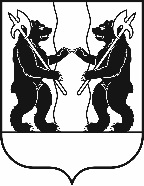 М У Н И Ц И П А Л Ь Н Ы Й   С О В Е ТЯрославского муниципального районаР Е Ш Е Н И Е27.06.2024                                                                                                                                   № 49О порядке размещения нестационарных торговых объектов 
на территории Ярославского муниципального района Принято на заседанииМуниципального СоветаЯрославского муниципального района«27» июня 2024 г. В соответствии с федеральными законами от 6 октября 2003 года 
№ 131-ФЗ «Об общих принципах организации местного самоуправления в Российской Федерации», от 28 декабря 2009 года № 381-ФЗ «Об основах государственного регулирования торговой деятельности в Российской Федерации», распоряжением Правительства Российской Федерации от 30.01.2021 № 208-р, пунктом 5 части 1 статьи 34 Устава Ярославского муниципального района, в целях создания условий для обеспечения жителей Ярославского муниципального района услугами общественного питания, торговли и бытового обслуживания МУНИЦИПАЛЬНЫЙ СОВЕТ ЯРОСЛАВСКОГО МУНИЦИПАЛЬНОГО РАЙОНА РЕШИЛ:1. Утвердить Порядок размещения нестационарных торговых объектов на территории Ярославского муниципального района (прилагается).2. Индивидуальные предприниматели и юридические лица, заключившие договоры на размещение нестационарных торговых объектов на территории Ярославского муниципального района (далее – Договор), срок действия которых истекает 31 декабря 2026 года, вправе обратиться за продлением Договора на срок не более трех лет без проведения аукциона, при соблюдении следующих условий:- нестационарный торговый объект не сдается в аренду/субаренду;- соблюдаются принципы и рекомендации правил благоустройства поселения, в том числе нестационарный торговый объект имеет соответствующий единый стилистический вид;- цена договора на размещение нестационарного торгового объекта не менее начальной цены аукциона на право размещения соответствующего нестационарного торгового объекта, рассчитанной по Методике определения начальной цены аукциона на право размещения нестационарных торговых объектов на территории Ярославского муниципального района, установленной утвержденным настоящим Решением Порядком размещения нестационарных торговых объектов на территории Ярославского муниципального района. Указанные индивидуальные предприниматели и юридические лица, заключившие договор на размещение нестационарного торгового объекта без проведения торгов на срок и условиях, определенных утвержденным настоящим Решением Порядком размещения нестационарных торговых объектов на территории Ярославского муниципального района, обязаны в течение двух месяцев со дня заключения соответствующего договора привести внешний облик нестационарного торгового объекта в соответствие с Паспортом нестационарного торгового объекта, установленным утвержденным настоящим Решением Порядком размещения нестационарных торговых объектов на территории Ярославского муниципального района.3. Признать утратившими силу следующие решения Муниципального Совета Ярославского муниципального района:- от 22.02.2018 № 9 «О Порядке размещения нестационарных торговых объектов на территории Ярославского муниципального района»;- от 31.05.2018 № 31 «О внесении изменений в решение Ярославского муниципального района от 22.02.2018 № 9 «О Порядке размещения нестационарных торговых объектов на территории Ярославского муниципального района»;- от 29.11.2018 № 89 «О внесении изменений в абзац первый пункта 3 решения Муниципального Совета Ярославского муниципального района от 22.02.2018 № 9 «О Порядке размещения нестационарных торговых объектов на территории Ярославского муниципального района»;- от 29.08.2019 № 34 «О внесении изменений в решение Муниципального Совета Ярославского муниципального района от 22.02.2018 № 9 «О Порядке размещения нестационарных торговых объектов на территории Ярославского муниципального района»;- от 27.02.2020 № 5 «О внесении изменений в решение Муниципального Совета Ярославского муниципального района от 22.02.2018 № 9 «О Порядке размещения нестационарных торговых объектов на территории Ярославского муниципального района»;- от 24.12.2020 № 88 «О внесении изменений в решение Муниципального Совета Ярославского муниципального района от 22.02.2018 № 9 «О Порядке размещения нестационарных торговых объектов на территории Ярославского муниципального района»;- от 26.08.2021 № 79 «О внесении изменений в решение Муниципального Совета Ярославского муниципального района от 22.02.2018 № 9 «О Порядке размещения нестационарных торговых объектов на территории Ярославского муниципального района»;- от 24.02.2022 № 8 «О внесении изменений в решение Муниципального Совета Ярославского муниципального района от 22.02.2018 № 9 «О Порядке размещения нестационарных торговых объектов на территории Ярославского муниципального района»;- от 22.12.2022 № 105 «О внесении изменений в решение Муниципального Совета Ярославского муниципального района от 22.02.2018 № 9 «О Порядке размещения нестационарных торговых объектов на территории Ярославского муниципального района».4. Разместить настоящее Решение на официальном сайте Ярославского муниципального района в информационно-телекоммуникационной сети «Интернет».5. Настоящее Решение вступает в силу со дня его официального опубликования.УТВЕРЖДЕНрешением Муниципального СоветаЯрославского муниципального районаот 27.06.2024 № 49Порядок 
размещения нестационарных торговых объектов на территории Ярославского муниципального района Ярославской области1. Общие положения1.1. Порядок размещения нестационарных торговых объектов на территории Ярославского муниципального района (далее – Порядок) определяет форму, процедуру и условия заключения, а также условия договоров на право размещения нестационарных торговых объектов (далее также объекты) на земельных участках, находящихся в муниципальной собственности Ярославского муниципального района и на земельных участках, государственная собственность на которые не разграничена.1.2. Для целей настоящего Порядка используются следующие основные понятия и определения:1) нестационарный торговый объект - торговый объект, представляющий собой временное сооружение или временную конструкцию, не связанные прочно с земельным участком вне зависимости от наличия или отсутствия подключения (технологического присоединения) к сетям инженерно-технического обеспечения, в том числе передвижное сооружение, и отвечающий требованиям, утвержденным исполнительным органом государственной власти Ярославской области, осуществляющим функции по выработке государственной политики и нормативно-правовому регулированию в сфере торговли;2) хозяйствующий субъект - юридическое лицо, индивидуальный предприниматель, осуществляющий торговую деятельность на территории Ярославской области;3) уполномоченный орган - Управление градостроительства, имущественных и земельных отношений Администрации Ярославского муниципального района;4) соискатель - юридическое лицо, индивидуальный предприниматель, физическое лицо, не являющееся индивидуальным предпринимателем и применяющее специальный налоговый режим «Налог на профессиональный доход», в течение срока проведения эксперимента, установленного Федеральным законом от 27 ноября 2018 года № 422-ФЗ «О проведении эксперимента по установлению специального налогового режима «Налог на профессиональный доход» (далее – самозанятый), обратившиеся в уполномоченный орган с заявлением о размещении нестационарного торгового объекта на землях или земельных участках, находящихся в государственной или муниципальной собственности и на земельных участках, государственная собственность, на которые, не разграничена;5) открытый аукцион - аукцион, открытый по составу участников или закрытый по составу участников, в случае проведения аукциона среди субъектов малого и среднего предпринимательства, победителем которого признается лицо, предложившее наиболее высокую цену за право заключить договор (далее также аукцион); 6) лот - одно место или несколько мест размещения нестационарных торговых объектов в соответствии с извещением о проведении аукциона;7) претендент - хозяйствующий субъект, имеющий намерение участвовать в аукционе (юридическое лицо; индивидуальный предприниматель; самозанятый);8) заявка на участие в аукционе - подтверждение согласия заявителя принять участие в аукционе;9) участник аукциона - заявитель, подавший заявку на участие в аукционе и допущенный к участию в аукционе;10) победитель аукциона - участник аукциона, предложивший наиболее высокую цену за право заключить договор и не уклонившийся от его подписания;11) оператор электронной площадки - юридическое лицо из числа юридических лиц, определенных Правительством Российской Федерации для проведения закупок в соответствии с Федеральным законом «О контрактной системе в сфере закупок товаров, работ, услуг для обеспечения государственных и муниципальных нужд»;12) организатор аукциона – министерство конкурентной политики Ярославской области. 1.3. Размещение нестационарных торговых объектов на территории Ярославского муниципального района осуществляется на основании схемы размещения нестационарных торговых объектов, утверждаемой постановлением Администрации Ярославского муниципального района.Внесение изменений в схему размещения нестационарных торговых объектов производится в случаях, предусмотренных пунктом 1.4 настоящего Порядка, при соблюдении требований к порядку разработки и утверждения схемы размещения нестационарных торговых объектов, установленных приказом департамента агропромышленного комплекса и потребительского рынка Ярославской области от 24.12.2010 № 166 «Об утверждении Порядка разработки и утверждения схемы размещения нестационарных торговых объектов».Внесение изменений в схему размещения нестационарных торговых объектов производится в соответствии с блок-схемой включения места для размещения нестационарного торгового объекта в схему размещения нестационарных торговых объектов (приложение 1 к Порядку).1.4. Изменения в схему размещения нестационарных торговых объектов вносятся в следующих случаях:1) необходимость переноса нестационарного торгового объекта в случаях:- проведения ремонта и (или) реконструкции автомобильных дорог, развития улично-дорожной сети, размещения остановочных комплексов общественного транспорта, организации парковочных мест;- проведения ремонта, реконструкции, строительства линейных объектов и (или) объектов капитального строительства, благоустройства территорий;2) несоответствие размещения нестационарного торгового объекта документам территориального планирования, градостроительного зонирования, документации по планировке территории;3) необходимость предоставления места для размещения нестационарного торгового объекта взамен ранее занимаемого места размещения нестационарного торгового объекта при его переносе в соответствии с подпунктом 1 пункта 1.4 настоящего Порядка.4) обращение органов местного самоуправления поселения, входящего в состав Ярославского муниципального района, либо соискателей о включении в схему размещения нестационарных торговых объектов дополнительных мест размещения нестационарных торговых объектов;5) обращение хозяйствующих субъектов об изменении типа, специализации, адреса, периода размещения, площади нестационарного торгового объекта и иных сведений, включаемых в схему размещения нестационарных торговых объектов.1.5. Размещение нестационарных торговых объектов запрещается: 1) в местах, не предусмотренных схемой размещения нестационарных торговых объектов;2) в границах территории объектов культурного наследия федерального, регионального и местного (муниципального) значения;3) на территории дворов жилых зданий;4) на территориях, занятых инженерными коммуникациями и их охранными зонами;5) на элементах благоустройства, площадках (детских, отдыха, спортивных), транспортных стоянках;6) на посадочных площадках пассажирского транспорта.1.6. Торговые объекты подлежат размещению на основании договоров на право размещения таких объектов, заключаемых по итогам проведения аукционов, за исключением случаев, установленных пунктом 2.1 настоящего Порядка. Договор на размещение нестационарного торгового объекта составляется в двух экземплярах и представляется по одному экземпляру соискателю, заключившему соответствующий договор, и уполномоченному органу, а также копия договора - предоставляется администрации поселения Ярославского муниципального района, на территории которого размещен нестационарный торговый объект.Уполномоченный орган ведет реестр договоров на размещение нестационарных торговых объектов (далее - Реестр). В Реестре указываются место расположения нестационарного торгового объекта, вид и характеристики нестационарного торгового объекта, специализация нестационарного торгового объекта, сведения о договоре на размещение нестационарного торгового объекта и основания для его заключения, а также иные сведения в соответствии с порядком ведения Реестра, установленным постановлением Администрации Ярославского муниципального района.1.7. Требования, предусмотренные настоящим Порядком, не распространяются на отношения, связанные с:1) размещением нестационарных торговых объектов на территориях розничных рынков, в стационарных торговых объектах, иных зданиях, строениях, сооружениях или на земельных участках, находящихся в частной собственности. Размещение нестационарных торговых объектов на земельных участках, находящихся в частной собственности, осуществляется без включения в схему размещения нестационарных торговых объектов при условии соблюдения целевого назначения и разрешенного вида использования земельного участка (если назначение земельного участка допускает установку и эксплуатацию нестационарных торговых объектов);2) организацией доставки товаров в отдаленные сельские населенные пункты Ярославского муниципального района, не имеющие стационарной торговой сети. Перечень отдаленных сельских населенных пунктов Ярославского муниципального района, не имеющих стационарной торговой сети, утверждается постановлением Администрации Ярославского муниципального района;3) проведением праздничных, общественно-политических, культурно-массовых и спортивных мероприятий, имеющих временный характер, при проведении ярмарок, выставок-ярмарок. Размещение объектов при проведении праздничных, общественно-политических, культурно-массовых и спортивных мероприятий, имеющих временный характер, при проведении ярмарок, выставок-ярмарок осуществляется на основании правовых актов администраций поселений, входящих в состав Ярославского муниципального района, без предоставления земельных участков.1.8. Средства, поступающие по договору на право размещения нестационарного торгового объекта, зачисляются в районный бюджет Ярославского муниципального района.Администрирование средств, поступающих по договору на право размещения нестационарного торгового объекта, осуществляется уполномоченным органом.2. Порядок заключения договора на размещение нестационарного торгового объекта без проведения аукциона 2.1. Договор на размещение нестационарного торгового объекта (далее также Договор) заключается без проведения аукциона в случае, если соискателем является юридическое лицо или индивидуальный предприниматель, обладающее имущественными правами на здание (строение, сооружение, нежилое помещение), в котором размещено стационарное предприятие общественного питания, в случае размещения сезонного (летнего) кафе при стационарном предприятии общественного питания в пределах продолжительности сезона.2.2. Договор на размещение нестационарного торгового объекта заключается между уполномоченным органом и соискателем, обратившимся в уполномоченный орган с заявлением по установленной приложением 2 к настоящему Порядку форме (далее - заявление), в случаях, предусмотренных пунктом 2.1 настоящего Порядка.К заявлению прилагаются следующие документы:1) копия документа, удостоверяющего личность;2) доверенность, выданная и оформленная в соответствии с гражданским законодательством (при необходимости).2.3. Соискатель также вправе самостоятельно представить в уполномоченный орган следующие документы:1) выписку из единого государственного реестра юридических лиц, полученную не ранее чем за 30 календарных дней до дня подачи заявления (для юридических лиц);2) выписку из единого государственного реестра индивидуальных предпринимателей, полученную не ранее чем за 30 календарных дней до дня подачи заявления (для индивидуальных предпринимателей);3) копии документов, подтверждающих наличие имущественных прав на здание (строение, сооружение, нежилое помещение), в котором размещено стационарное предприятие общественного питания.В случае если соискателем не были представлены документы, предусмотренные настоящим пунктом, уполномоченный орган запрашивает их или сведения, содержащиеся в таких документах, в рамках межведомственного информационного взаимодействия у государственных органов, органов местного самоуправления либо подведомственных государственным органам или органам местного самоуправления организаций, в распоряжении которых находятся соответствующие документы или информация.Уполномоченный орган не вправе требовать от соискателя представления документов, предусмотренных настоящим пунктом. 2.4. Уполномоченный орган в течение 7 рабочих дней со дня представления заявления принимает решение о возврате заявления и приложенных к нему документов соискателю в следующих случаях:1) если лицо, обратившееся с заявлением на размещение нестационарного торгового объекта, не является юридическим лицом или индивидуальным предпринимателем;2) непредставление заявителем документов, предусмотренных пунктом 2.2 настоящего Порядка.3) несоответствие заявления на размещение нестационарного торгового объекта установленной форме.Решение о возврате заявления и приложенных к нему документов соискателю должно быть мотивированным и содержать все основания такого возврата.Уполномоченный орган письменно уведомляет соискателя о принятом в соответствии с настоящим пунктом решении в срок не позднее 3 рабочих дней со дня принятия соответствующего решения. 2.5. Уполномоченный орган в течение 20 рабочих дней со дня представления документов, предусмотренных пунктом 2.2 настоящего Порядка, осуществляет одно из следующих действий: 1) подписывает и направляет соискателю два экземпляра проекта договора на размещение нестационарного торгового объекта;2) принимает решение об отказе в заключении договора на размещение нестационарного торгового объекта.Уполномоченный орган письменно уведомляет соискателя о принятом в соответствии с подпунктом 2 настоящего пункта решении в срок не позднее 10 рабочих дней со дня принятия соответствующего решения.2.6. Решение об отказе в заключении договора на размещение нестационарного торгового объекта принимается по следующим основаниям:1) в документах, представленных соискателем, содержится противоречивая информация;2) земельный участок, расположенный в указанном в заявлении соискателя месте размещения нестационарного торгового объекта обременен правами третьих лиц;3) земельный участок либо его часть расположен(а) в границах зоны с особыми условиями использования территории, установленные ограничения использования земельных участков в которой не допускают использования земельного участка в целях размещения нестационарного торгового объекта;4) у соискателя, обратившегося с заявлением на размещение нестационарного торгового объекта в соответствии с пунктом 2.1 настоящего Порядка, отсутствуют имущественные права на здание (строение, сооружение, нежилое помещение), в котором размещено стационарное предприятие общественного питания.Решение об отказе в заключении договора на размещение нестационарного торгового объекта должно быть мотивированным и содержать все основания такого отказа.2.7. Уполномоченный орган направляет соискателю два экземпляра подписанного проекта договора на размещение нестационарного торгового объекта в случае отсутствия предусмотренных пунктом 2.6 настоящего Порядка оснований для отказа в заключении договора.2.8. В течение 15 календарных дней со дня направления уполномоченным органом соискателю проекта договора на размещение нестационарного торгового объекта соискатель обязан подписать этот договор и представить его в уполномоченный орган. В случае не предоставления в течение указанного срока, подписанного со своей стороны договора на право размещения нестационарного торгового объекта в уполномоченный орган, соискатель признается уклонившимся в заключении договора на право размещения нестационарного торгового объекта, в связи с чем уполномоченный орган объявляет о проведении аукциона в соответствии с разделом 3 настоящего Порядка.3. Порядок заключения договора на размещение нестационарного торгового объекта по итогам аукциона3.1. Проведение аукциона осуществляется на основании постановления Администрации Ярославского муниципального района, принимаемого:1) по инициативе уполномоченного органа;2) в случае поступления в уполномоченный орган заявления о размещении нестационарного торгового объекта (далее также - заявление о проведении аукциона).Аукцион на право размещения торговых объектов проводится в отношении мест, включенных в схему размещения нестационарных торговых объектов, и осуществляется в форме электронного аукциона. Аукцион на право размещения нестационарных торговых объектов в местах, отведенных в соответствии с требованиями действующего законодательства для предоставления субъектам малого и среднего предпринимательства, осуществляющим торговую деятельность в соответствии с Федеральным законом от 28 декабря 2009 года № 381-ФЗ «Об основах государственного регулирования торговой деятельности в Российской Федерации», проводится исключительно среди указанных субъектов (далее - аукционы среди СМП), в остальных случаях аукционы являются открытыми по составу участников (открытые аукционы).Уполномоченный орган при направлении уведомления о расторжении договора аренды земельного участка, находящегося в муниципальной собственности, используемого в целях размещения нестационарного торгового объекта, или договора на размещение нестационарного торгового объекта в случае надлежащего исполнения юридическим лицом или индивидуальным предпринимателем своих обязанностей по договору обязан известить владельца нестационарного торгового объекта о возможности заключения договора на размещение нестационарного торгового объекта после проведения аукциона в соответствии настоящим разделом.3.2. К заявлению о проведении аукциона, соискатель, являющийся индивидуальным предпринимателем или самозанятым, обязан приложить копию документа, удостоверяющего личность. В случае, если соискателем является иностранное юридическое лицо, к заявлению о проведении аукциона прилагается надлежащим образом заверенный перевод на русский язык документов о государственной регистрации юридического лица в соответствии с законодательством иностранного государства.Соискатель, являющийся крестьянским (фермерским) хозяйством, созданным одним гражданином, обязан приложить к заявлению о проведении аукциона в целях размещения нестационарного торгового объекта копию документа, удостоверяющего личность. В случае, если крестьянское (фермерское) хозяйство создано несколькими гражданами, к заявлению должны быть приложены копия документа, удостоверяющего личность заявителя, копия соглашения о создании крестьянского (фермерского) хозяйства, которые подтверждают полномочия заявителя.3.3. Уполномоченный орган в течение 7 рабочих дней со дня представления заявления о проведении аукциона осуществляет одно из следующих действий:1) принимает решение об отказе в назначении аукциона;2) принимает решение о проведении аукциона на право заключения договора на размещение нестационарного торгового объекта, указанного в заявлении соискателя.Уполномоченный орган письменно уведомляет соискателя о принятом в соответствии с настоящим пунктом решении в срок не позднее 5 рабочих дней со дня принятия соответствующего решения.3.4. Решение об отказе в назначении аукциона принимается по следующим основаниям:1) лицо, обратившееся с заявлением о проведении аукциона, не является юридическим лицом, индивидуальным предпринимателем или самозанятым;2) заявителем не представлены документы, предусмотренные пунктом 3.2 настоящего Порядка (в случае, когда представление таких документов требуется в соответствии с пунктом 3.2 настоящего Порядка);3) заявление о проведении аукциона не соответствует установленной Порядком форме;4) нестационарный торговый объект, указанный в заявлении о проведении аукциона, отсутствует в схеме размещения нестационарных торговых объектов;5) в случае отсутствия в соответствии с Земельным кодексом Российской Федерации оснований для отказа в предоставлении сформированного и поставленного на кадастровый учет земельного участка, расположенного в указанном в заявлении соискателя месте размещения нестационарного торгового объекта и находящегося в государственной или муниципальной собственности, в аренду для размещения нестационарных торговых объектов. В этом случае (при отсутствии условий для реализации права арендатора соответствующего земельного участка на заключение договора на размещение нестационарного торгового объекта без проведения аукциона) в соответствии со статьями 39.11 и 39.12 Земельного кодекса Российской Федерации может быть назначен и проведен аукцион на право заключения договора аренды земельного участка, находящегося в государственной или муниципальной собственности, для размещения нестационарного торгового объекта;6) при наличии прав третьих лиц на земельный участок, расположенный в указанном в заявлении соискателя месте размещения нестационарного торгового объекта;7) в отношении нестационарного торгового объекта, указанного в заявлении о проведении аукциона, иному соискателю направлен проект договора на размещение нестационарного торгового объекта;8) земельный участок либо его часть расположен(а) в границах зоны с особыми условиями использования территории, установленные ограничения использования земельных участков в которой не допускают использования земельного участка в целях размещения нестационарного торгового объекта.Решение об отказе в назначении аукциона должно быть мотивированным и содержать все основания такого отказа.3.5. Решение о проведении аукциона на право заключения договора на размещение нестационарного торгового объекта должно содержать:1) сведения о предмете договора, в том числе:сведения о местоположении нестационарного торгового объекта с указанием кадастрового номера земельного участка (если имеется) или координат характерных точек границ места размещения нестационарного торгового объекта;сведения о площади места размещения нестационарного торгового объекта;адрес нестационарного торгового объекта (при его наличии);2) сведения о начальном размере платы по договору на размещение нестационарного торгового объекта;3) сведения о размере задатка;4) проект договора на размещение нестационарного торгового объекта;5) указание на закрытый по составу участников аукцион (в случае проведения аукциона среди СМП);6) минимальный ассортиментный перечень товаров и номенклатура дополнительных групп товаров в соответствии со специализацией, предусмотренной схемой размещения нестационарных торговых объектов.Для осуществления аукциона уполномоченный орган направляет заявку, содержащую информацию и документы, предусмотренные пунктом 3.5 настоящего Порядка, а также иную информацию и документы, необходимые для проведения аукциона, организатору аукциона, не позднее чем за 10 дней до планируемой даты размещения извещения об осуществлении торгов. В сопроводительном письме уполномоченного органа в адрес организатора аукциона указываются реквизиты уполномоченного органа для перечисления денежных средств, а также адрес в информационно-телекоммуникационной сети «Интернет», по которому располагается информация о соответствующей схеме размещения нестационарного торгового объекта.Уполномоченным органом может быть установлено требование о внесении задатка в размере 50 процентов от начальной цены аукциона. В случае, если уполномоченным органом установлено требование о внесении задатка, такое требование в равной мере распространяется на всех участников аукциона и указывается в извещении о проведении аукциона.По результатам аукциона выигравшее его лицо приобретает право на заключение договора на право размещения торгового объекта по цене права на размещение соответствующего объекта, предложенной в ходе проведения аукциона.Выигравшим аукцион признается лицо, предложившее наиболее высокую цену договора на право размещения соответствующего объекта.Договор заключается с единственным заявителем или победителем аукциона и уполномоченным органом по соответствующим формам согласно приложению 4 к Порядку.3.6. Организатор аукциона определяет дату, время, порядок проведения аукциона, сроки подачи заявок на участие в аукционе, величину повышения начального размера платы по договору на размещение нестационарного торгового объекта («шаг аукциона»), оператора электронной площадки. «Шаг аукциона» устанавливается в пределах пяти процентов начального размера платы по договору на размещение нестационарного торгового объекта.Организатор аукциона организует размещение извещения о проведении аукциона, информацию о результатах аукциона, создает аукционную комиссию, организует рассмотрение заявок участников аукциона, размещение протоколов, составленных в ходе проведения аукциона.В состав комиссии входят представители организатора аукциона и уполномоченного органа. Порядок работы комиссии утверждается организатором аукциона. Состав комиссии не может быть менее трех человек, включая председателя комиссии. Решения комиссии принимаются простым большинством голосов. В случае равенства голосов, голос председателя комиссии является решающим.  3.7. Для участия в электронном аукционе претендент подает заявку на участие в электронном аукционе и вносит задаток в соответствии с условиями проведения электронного аукциона (в случае установления требования о внесении задатка). Прием заявок и проведение аукциона осуществляется в электронном виде на электронной площадке в соответствии с регламентом электронной площадки.3.8. Начальная цена аукциона (также начальный размер платы по договору) на право размещения торговых объектов определяется в соответствии с Методикой определения начальной цены аукциона на право размещения нестационарных торговых объектов (приложение 3 к Порядку).3.9. Извещение о проведении аукциона размещается на сайте оператора электронной площадки не менее чем за 20 календарных дней до окончания срока приема заявок. Указанное извещение должно быть доступно для ознакомления всем заинтересованным лицам без взимания платы. Информация о размещенном извещении о проведении аукциона в течение двух рабочих дней с даты размещения на сайте оператора электронной площадки размещается на сайтах организатора аукциона и Администрации Ярославского муниципального района в информационно-телекоммуникационной сети Интернет (далее - официальные сайты) в целях привлечения к аукциону наиболее широкого круга участников. 3.10. Извещение о проведении аукциона должно содержать сведения:1) об организаторе аукциона;2) об уполномоченном органе и о реквизитах решения о проведении аукциона;3) о дате, времени и порядке проведения аукциона, об операторе электронной площадки;4) о предмете аукциона (лотах), в том числе о местоположении нестационарного торгового объекта, площади места его размещения, типе торгового объекта; кадастровом номере земельного участка, если он имеется, сезонности или несезонности нестационарного торгового объекта, его специализации;5) о начальном размере платы по договору (начальной цене аукциона) на размещение нестационарного торгового объекта;6) о «шаге аукциона», который указывается в виде процента от начальной цены аукциона;7) о форме заявки на участие в аукционе, порядке ее приема, о дате и времени начала и окончания приема заявок на участие в аукционе, дате определения участников электронного аукциона;8) требование о внесении задатка с указанием размера задатка, порядка его внесения, о порядке его возврата в случае установления уполномоченным органом такого требования;9) о сроке действия договора на размещение нестационарного торгового объекта;10) о закрытом по составу участников аукционе с указанием требований к категории участников такого аукциона в случае проведения аукциона среди СМП;11) о сроке и порядке внесения цены договора на право размещения соответствующего объекта;12) об ассортиментном перечне продовольственных товаров, предусмотренном схемой размещения нестационарных торговых объектов, обязательных к продаже в соответствующем нестационарном торговом объекте. 3.11. Обязательным приложением к размещаемому извещению о проведении аукциона является проект договора на размещение нестационарного торгового объекта.3.12. Уполномоченный орган вправе отказаться от проведения электронного аукциона не позднее, чем за 3 дня до даты его проведения. В случае выявления уполномоченным органом обстоятельств, указанных в подпунктах 3 - 8 пункта 3.4 настоящего Порядка, после принятия решения о проведении аукциона уполномоченный орган принимает решение об отказе в проведении аукциона. Извещение об отказе в проведении аукциона направляется уполномоченным органом организатору аукциона в течение 1 рабочего дня с момента его принятия. Организатор аукциона в течение 1 рабочего дня после поступления извещения об отмене аукциона размещает его на сайте оператора электронной площадки. Внесенные претендентами задатки возвращаются им в соответствии с регламентом электронной площадки.3.13. Для участия в аукционе претенденты представляют в установленный в извещении о проведении аукциона срок следующие документы:1) заявку на участие в аукционе;2) документ, который подтверждает полномочия руководителя юридического лица на осуществление действий от имени юридического лица (копия решения о назначении этого лица или о его избрании) и в соответствии с которым руководитель юридического лица обладает правом действовать от имени юридического лица без доверенности;3) надлежащим образом заверенный перевод на русский язык документов о государственной регистрации юридического лица в соответствии с законодательством иностранного государства в случае, если претендентом является иностранное юридическое лицо;4) копии документов, удостоверяющих личность претендента (для индивидуальных предпринимателей);5) документ, подтверждающий внесение задатка, если требование об установлении задатка содержится в извещении о проведении аукциона;6) копию документа, удостоверяющего личность претендента (для глав крестьянских (фермерских) хозяйств), копию соглашения о создании крестьянского (фермерского) хозяйства (в случае если претендент является крестьянским (фермерским) хозяйством, созданным несколькими гражданами).В случае если от имени претендента действует его представитель по доверенности, к заявке должна быть приложена доверенность на осуществление действий от имени претендента, оформленная в установленном порядке, или нотариально заверенная копия такой доверенности. В случае если доверенность на осуществление действий от имени претендента подписана лицом, уполномоченным руководителем юридического лица, заявка должна содержать также документ, подтверждающий полномочия этого лица.3.14. Организатор аукциона не вправе требовать представление иных документов, за исключением документов, указанных в пункте 3.13 настоящего Порядка. 3.15. К участникам аукциона устанавливается требование о том, что в отношении участника аукциона не проводится ликвидация и отсутствует решение арбитражного суда о введении внешнего управления или продлении его срока, о признании участника аукциона несостоятельным (банкротом) и об открытии конкурсного производства.3.16. Один претендент вправе подать только одну заявку на участие в электронном аукционе по каждому лоту.3.17. Заявка на участие в аукционе, поступившая по истечении срока приема заявок, возвращается претенденту в день ее поступления.3.18. Претендент, подавший заявку на участие в электронном аукционе, вправе отозвать заявку на участие в электронном аукционе не позднее окончания срока подачи заявок, направив об этом уведомление оператору электронной площадки. Внесенный задаток возвращается оператором электронной площадки в соответствии с регламентом электронной площадки.3.19. Претендент не допускается к участию в аукционе в следующих случаях:1) непредставление необходимых для участия в аукционе документов или наличие в таких документах недостоверных сведений;2) непоступление задатка на дату рассмотрения заявок на участие в аукционе;3) подача заявки на участие в аукционе лицом, которое в соответствии с настоящим Порядком не имеет права быть участником аукциона, в том числе не соответствует требованиям, установленным в пункте 3.15 настоящего Порядка.3.20. Отказ в допуске к участию в электронном аукционе по иным основаниям, кроме указанных в пункте 3.19 настоящего Порядка, не допускается.3.21. После срока окончания подачи заявок оператор электронной торговой площадки обеспечивает доступ уполномоченному органу и Организатору закупки к поданным претендентами заявкам.3.22. Решение о признании претендентов участниками аукциона принимается аукционной комиссией в срок, не превышающий 3 рабочих дня с даты окончания приема заявок. Аукционная комиссия рассматривает заявки и документы претендентов, устанавливает факт поступления от претендентов задатков на основании предоставленной оператором электронной площадки информации (в случае установления требования о внесении задатка). По результатам рассмотрения документов аукционная комиссия принимает решение о признании претендентов участниками аукциона или об отказе в допуске претендентов к участию в аукционе, которое оформляется протоколом рассмотрения заявок, размещаемым на электронной площадке, с указанием причин отказа в допуске к участию в аукционе.3.23. Протокол рассмотрения заявок на участие в аукционе подписывается членами аукционной комиссии в срок, указанный в пункте 3.22 настоящего Положения, и размещается в указанный срок на сайте оператора электронной площадки. Указанный протокол должен содержать перечень заявок с указанием имен (наименований) претендентов, имена (наименования) претендентов, признанных участниками аукциона или идентификационные номера заявок, а также имена (наименования) претендентов или идентификационные номера заявок, которым отказано в признании их участниками аукциона с указанием оснований для такого отказа. Претендент приобретает статус участника аукциона с момента подписания комиссией протокола, указанного в настоящем пункте.3.24. Претендентам, не допущенным к участию в электронном аукционе, внесенный ими задаток возвращается оператором электронной площадки в соответствии с регламентом электронной площадки.3.25. Процедура аукциона проводится в день и время, указанные в извещении о проведении аукциона, путем последовательного повышения участниками начального размера платы по договору на величину, равную либо кратную величине «шага аукциона». Ход проведения процедуры электронного аукциона фиксируется оператором электронной площадки путем оформления протокола об итогах электронного аукциона. Протокол об итогах электронного аукциона размещается оператором электронной площадки на электронной площадке после окончания электронного аукциона в соответствии с регламентом электронной площадки и подписывается организатором аукциона. 3.26. Внесенные в качестве задатков денежные средства возвращаются оператором электронной площадки в соответствии с регламентом электронной площадки.Задаток, внесенный лицом, признанным победителем аукциона, а также задаток, внесенный лицом, с которым договор на размещение нестационарного торгового объекта заключается в соответствии с пунктом 3.28 настоящего Порядка, засчитываются в оплату по договору на размещение нестационарного торгового объекта. Задатки, внесенные указанными лицами, не заключившими в установленном порядке договор на размещение нестационарного торгового объекта вследствие уклонения от заключения указанного договора, не возвращаются.Уполномоченный орган в течение 3 рабочих дней со дня определения победителя электронного аукциона направляет подписанный Договор победителю. Срок подписания Договора для победителя составляет 5 рабочих дней со дня его получения.3.27. В случае если победитель электронного аукциона не подписал Договор в установленный срок, и (или) не уплатил цену Договора в установленном порядке и размере, победитель электронного аукциона признается уклонившимся от заключения Договора, и денежные средства, внесенные им в качестве задатка, не возвращаются. Протокол о признании победителя электронного аукциона уклонившимся от заключения Договора размещается на сайте электронной площадки в течение 1 рабочего дня со дня его составления.3.28. В случае уклонения победителя электронного аукциона от заключения Договора уполномоченный орган в течение 2 рабочих дней со дня размещения на сайте электронной площадки протокола о признании победителя электронного аукциона уклонившимся от заключения Договора предлагает участнику электронного аукциона, сделавшему предпоследнее предложение о цене договора, заключить Договор в срок, не превышающий 5 рабочих дней, по цене, предложенной участником электронного аукциона, сделавшим предпоследнее предложение о цене Договора. Участник электронного аукциона, сделавший предпоследнее предложение о цене договора, вправе заключить Договор путем направления в уполномоченный орган подписанного Договора в установленный для его заключения срок и при условии соблюдения таким участником требований пункта 3.29 Порядка.3.29. Оплата цены Договора на право размещения торговых объектов (киосков, павильонов) осуществляется победителем электронного аукциона (участником электронного аукциона, сделавшим предпоследнее предложение о цене Договора, в случае уклонения победителя аукциона от заключения Договора) в следующем порядке и размере:До подписания договора - в размере годовой платы по Договору;Последующая плата по Договору - ежегодно равными частями в течение первого месяца каждого года действия договора, начиная со второго года.Победитель электронного аукциона (участник электронного аукциона, сделавший предпоследнее предложение о цене Договора, в случае уклонения победителя электронного аукциона от заключения Договора) вправе досрочно оплатить цену Договора.3.30. Электронный аукцион является несостоявшимся, если на электронный аукцион не подано ни одной заявки или если по результатам рассмотрения заявок на участие в электронном аукционе принято решение об отказе в допуске к участию в электронном аукционе всем претендентам, подавшим заявки.3.31. Электронный аукцион признается несостоявшимся, если в нем участвовал только один участник, в том числе, если на участие в электронном аукционе подана единственная заявка, или по результатам рассмотрения заявок на участие в электронном аукционе принято решение о допуске к участию в электронном аукционе только одного претендента.В случае принятия решения о допуске к участию в электронном аукционе только одного претендента, в том числе единственно подавшего заявку на участие в электронном аукционе, Договор заключается с единственным участником электронного аукциона по начальной цене электронном аукционе.3.32. Уполномоченный орган в случаях, указанных в пункте 3.30 Порядка, а также в случае, если Договор не был заключен с победителем электронного аукциона или участником электронного аукциона, сделавшим предпоследнее предложение о цене электронного аукциона, вправе объявить о проведении повторного электронного аукциона либо заключить договор с соискателем, направившим заявление в соответствии с пунктом 3.2 настоящего раздела.3.33. Заявки на участие в электронном аукционе, документы, составленные в ходе проведения электронного аукциона, хранятся в течение 5 лет, а Договор - в течение 5 лет после истечения срока его действия.3.34. Жалоба на действия (бездействие) организатора торгов или уполномоченного органа, совершенные ими в соответствии с настоящим Порядком, подается в контрольный орган, уполномоченный актом Правительства Ярославской области на рассмотрение таких жалоб.4. Условия Договора4.1. Существенными условиями Договора являются:1) основания заключения Договора;2) цена Договора, определяемая по результатам аукциона (за исключением случая, если аукцион признан несостоявшимся), а также порядок и сроки ее внесения;3) характеристики места размещения объекта (местоположение (адрес) и площадь);4) тип и специализация торгового объекта;5) срок действия Договора, в течение которого подлежит размещению соответствующий объект;6) обязательства владельца объекта, связанные с размещением и функционированием объекта, (далее - владелец объекта);7) условие об ответственности владельца объекта.4.2. Срок действия Договора составляет:- для павильонов, киосков - 5 лет;- для автолавок, автомагазинов, автоприцепов (тонаров) - 5 лет;- для лотков, палаток, не являющихся сезонными торговыми объектами, - 2 года;- для сезонных торговых объектов (объектов (тележка, изотермическая емкость, кега, лоток, палатка, бахчевые и овощные развалы, елочные базары), в которых торгуют сезонными товарами, для сезонных (летних) кафе при стационарных предприятиях общественного питания) - 2 года.4.3. Передача или уступка владельцем объекта прав и обязанностей по Договору третьим лицам не допускается.4.4. Уполномоченный орган, заключивший Договор с владельцем объекта, вправе в одностороннем порядке отказаться от исполнения Договора в случаях:1) не размещения нестационарного торгового объекта в течение 3 месяцев с момента заключения договора на размещение нестационарного торгового объекта и (или) неосуществления хозяйствующим субъектом, являющимся владельцем нестационарного торгового объекта деятельности на месте размещения нестационарного торгового объекта в соответствии  с его специализацией в течение 3 месяцев;2) ликвидации юридического лица, прекращения деятельности физическим лицом в качестве индивидуального предпринимателя;3) наличия двух и более нарушений законодательства в сфере продажи табачной продукции, а также санитарно-эпидемиологических требований к организациям торговли, либо наличия хотя бы одного нарушения законодательства в сфере продажи алкогольной продукции при осуществлении торговой деятельности на объекте владельца объекта, установленных в решениях компетентных органов о привлечении виновных лиц к административной ответственности, вступивших в законную силу;4) наличия подтвержденных актами о соблюдении условий Договора трех и более нарушений владельцем объекта обязательств по Договору, за исключением обязательств по внесению цены Договора;5) просрочки исполнения обязательств по внесению цены Договора более чем на 20 дней;6) необходимости освобождения места размещения объекта для нужд поселения или района (предоставление земельного участка в соответствии с земельным законодательством; строительство, реконструкция объектов муниципального значения; благоустройство сельских территорий) при отказе владельца объекта переместить его на компенсационное место размещения;7) передачи владельцем объекта прав и обязанностей по Договору третьим лицам:8) самовольного увеличения площади нестационарного торгового объекта более чем на 10%.4.5. Договор может быть расторгнут по соглашению сторон, в том числе при отказе владельца объекта от права на размещение соответствующего объекта.4.6. В случае необходимости освобождения места для размещения торгового объекта для нужд поселения или района и внесении в связи с этим изменений в схему размещения нестационарных торговых объектов владельцу объекта при его согласии без торгов предоставляется компенсационное место размещения, включенное в схему размещения нестационарных торговых объектов. При этом в Договор вносятся изменения, касающиеся местоположения (адреса) места размещения торгового объекта; иные условия Договора изменению не подлежат. Предлагаемое место размещения торгового объекта должно быть равнозначным по площади занимаемому месту размещения объекта и находиться в границах того же населенного пункта. Дополнительное соглашение о внесении изменений в Договор направляется владельцу объекта в течение 3 рабочих дней со дня внесения в схему размещения нестационарных торговых объектов изменения об исключении занимаемого места размещения объекта и подлежит рассмотрению владельцем объекта в течение 5 рабочих дней со дня его получения. Владелец объекта своими силами и за свой счет перемещает торговый объект с места его размещения на компенсационное место не позднее 7 дней со дня подписания дополнительного соглашения. В случае не подписания дополнительного соглашения в указанные сроки Договор подлежит расторжению в одностороннем порядке по основанию, указанному в подпункте 6 пункта 4.4 раздела 4 Порядка.4.7. На основании Договора уполномоченный орган в течение 5 рабочих дней со дня заключения Договора выдает владельцу объекта Паспорт на размещение нестационарного торгового объекта (далее - Паспорт) по форме согласно приложению 5 к Договору.Паспорт в течение всего срока эксплуатации объекта должен находиться и предъявляться по требованию контролирующих и надзорных органов. Паспорт размещается в доступном месте.5. Порядок размещения и эксплуатации нестационарных торговых объектов5.1. Внешний вид нестационарных торговых объектов должен соответствовать требованиям (дизайн-коду (при наличии)), установленным администрацией поселения, входящего в состав Ярославского муниципального района, принятым в соответствии с правилами благоустройства территории соответствующего поселения Ярославского муниципального района.5.2. При размещении на схеме двух и более нестационарных торговых объектов одного типа рядом их внешний облик должен быть идентичным.5.3. Не допускается:- размещение временных конструкций, предназначенных для хранения бахчевых культур, отдельно от нестационарных торговых объектов (павильонов, киосков);- выставление у нестационарных торговых объектов столов, стульев, зонтов и других подобных объектов в отсутствие права на их размещение или согласования их размещения в соответствии с договором на право размещения нестационарного торгового объекта;- выкладка товара для демонстрации покупателям вне нестационарных торговых объектов;- возведение у нестационарных торговых объектов пристроек, козырьков, решеток, навесов, не предусмотренных договором на право размещения нестационарных торговых объектов.5.4. Размещение нестационарных торговых объектов должно обеспечивать свободное движение пешеходов и предусмотренный доступ граждан к иным объектам, в том числе безбарьерную среду жизнедеятельности для инвалидов и иных маломобильных групп населения, беспрепятственный подъезд спецтранспорта при чрезвычайных ситуациях.5.5. При размещении нестационарных торговых объектов на территории общего пользования должен соблюдаться режим ее использования, в том числе обеспечивающий неограниченному кругу лиц беспрепятственный доступ на территорию общего пользования.5.6. Транспортное обслуживание нестационарных торговых объектов и загрузка их товарами не должны затруднять и снижать безопасность движения транспорта и пешеходов.Тротуары, пешеходные дорожки не могут использоваться для подъезда транспорта к зоне выгрузки/загрузки товара при наличии возможности обеспечения вариантов подъезда через автомобильную дорогу и (или) примыкание, являющееся ее частью. Запрещается использовать газоны для подъезда транспорта к зоне выгрузки/загрузки товара, для стоянки автотранспорта, осуществляющего доставку товара.5.7. Владельцы нестационарных торговых объектов обязаны обеспечить восьмичасовой график работы нестационарных торговых объектов и уход за его внешним видом: содержать в чистоте и порядке, своевременно красить и устранять повреждения на вывесках, конструктивных элементах, производить уборку и благоустройство прилегающей территории.5.8. В случае неосуществления владельцем нестационарного торгового объекта деятельности на месте размещения нестационарного торгового объекта в течение 1 месяца со дня заключения договора на право размещения нестационарного торгового объекта такой договор подлежит расторжению уполномоченным органом досрочно в одностороннем порядке с уведомлением владельца нестационарного торгового объекта.5.9 Нестационарные торговые объекты, для которых исходя из их функционального назначения, а также по санитарно-гигиеническим требованиям и нормативам требуется подводка воды и канализации, могут размещаться при условии технической возможности подключения к инженерным коммуникациям.6. Порядок и основания демонтажа нестационарных торговых объектов6.1. Владелец нестационарного торгового объекта обязан демонтировать нестационарный торговый объект с установленного места его расположения и привести территорию в границах благоустройства в первоначальное состояние:- с даты окончания срока действия договора на право размещения нестационарного торгового объекта либо с даты расторжения договора, на основании которого размещен нестационарный торговый объект;- в течение 10 рабочих дней с даты вынесения предписания о демонтаже нестационарного торгового объекта.6.2. В целях предоставления владельцу нестационарного торгового объекта возможности продолжения осуществления деятельности после окончания срока действия договора на право размещения нестационарного торгового объекта без демонтажа нестационарного торгового объекта подготовка к проведению аукциона осуществляется администрацией соответствующего муниципального образования заблаговременно: не менее чем за 60 календарных дней до окончания срока действия договора на право размещения нестационарного торгового объекта размещается извещение о проведении аукциона. При этом дата начала предоставления места под нестационарный торговый объект не может быть ранее даты окончания предыдущего договора на право размещения нестационарного торгового объекта.Заключение договора на право размещения нестационарного торгового объекта на новый срок с тем же лицом возможно только в случае признания такого лица победителем аукциона.6.3. В случае признания победителем аукциона иного участника такой участник вправе обратиться к владельцу нестационарного торгового объекта в целях приобретения такого объекта.6.4. При переходе права собственности на нестационарный торговый объект в случае, предусмотренном пунктом 4.3, демонтаж такого объекта не осуществляется.7. Контроль за соблюдением настоящего Порядка7.1. Администрации поселений, входящих в состав Ярославского муниципального района, проводят проверку соблюдения установленного порядка размещения нестационарных торговых объектов на территориях соответствующих поселений Ярославского муниципального района, контролируют соблюдение юридическими и физическими лицами, получившими право на размещение нестационарных торговых объектов, действующих правил благоустройства территорий соответствующих поселений, и обязаны:- проводить проверку нестационарных торговых объектов (проверять документы);- выставлять требования об устранении нарушений договора на размещение нестационарного торгового объекта и требований о несоблюдении правил благоустройства и внешнего облика нестационарного торгового объекта;- осуществлять контроль за соблюдением индивидуальными предпринимателями и юридическими лицами, получившими право на размещение нестационарных торговых объектов, условий договора на размещение нестационарного торгового объекта;- составлять акты о соблюдении индивидуальными предпринимателями и юридическими лицами, получившими право на размещение нестационарных торговых объектов, условий договоров на размещение нестационарного торгового объекта;- осуществлять самостоятельно или с привлечением третьих лиц освобождение места размещения от нестационарного торгового объекта при неисполнении индивидуальными предпринимателями и юридическими лицами, получившими право на размещение нестационарных торговых объектов, обязанностей, установленных договором на размещение нестационарного торгового объекта, с последующим возмещением юридическими и физическими лицами, получившими право на размещение нестационарных торговых объектов, всех расходов, связанных с таким освобождением.7.2. Администрация Ярославского муниципального района организует контроль за деятельностью уполномоченных органов Ярославского муниципального района и администраций поселений, входящих в состав Ярославского муниципального района, в сфере размещения нестационарных торговых объектов, а также муниципальный земельный контроль при размещении нестационарных торговых объектов на территории Ярославского муниципального района.Администрация Ярославского муниципального района осуществляет полномочия администраций поселений, входящих в состав Ярославского муниципального района, предусмотренные пунктом 7.1 настоящего Порядка, в случае передачи органам местного самоуправления Ярославского муниципального района части полномочий органов местного самоуправления поселений, входящих в состав Ярославского муниципального района, по осуществлению муниципального контроля в сфере благоустройства, предметом которого является соблюдение правил благоустройства территории поселения, требований к обеспечению доступности для инвалидов объектов социальной, инженерной и транспортной инфраструктур и предоставляемых услуг.Приложение 1к ПорядкуБлок-схемавключения места для размещения нестационарноготоргового объекта в схему размещения нестационарных торговых объектовПриложение 2
 к ПорядкуНачальнику Управления градостроительства, имущественных и земельных отношений АдминистрацииЯрославского муниципального района 
от _____________________________________________
для ИП - фамилия, имя и (при наличии) отчество,
____________________________________________
место жительства заявителя
____________________________________________
реквизиты документа, удостоверяющего личность заявителя;
____________________________________________
для юридических лиц - наименование,
____________________________________________
место нахождения заявителя, ОГРН, ИНН
____________________________________________
контактный телефон, почтовый, электронный адрес для связи<1> ОГРН и ИНН не указываются в отношении иностранных юридических лиц.<2> Данный абзац указывается в случае, если заявитель обращается за заключением договора на размещение сезонного нестационарного торгового объекта или сезонного (летнего) кафе при стационарном предприятии общественного питания.<3> Данный абзац указывается в случае, если заявитель обращается за заключением договора на размещение нестационарного торгового объекта без проведения аукциона на основании пункта 2 Порядка размещения нестационарных торговых объектов на территории Ярославского муниципального района Ярославской области, утвержденного Решением Муниципального Совета Ярославского муниципального района…………..<4>Указывается в случае, если заявителем является индивидуальный предприниматель или крестьянское (фермерское) хозяйство.Приложение 3к ПорядкуМетодика 
определения начальной цены аукциона на право размещения нестационарных торговых объектов на территории Ярославского муниципального района 1. Размер начальной цены аукциона на право размещения нестационарного торгового объекта  ( не менее 10 кв.м.) на срок действия договора на право размещения нестационарного торгового объекта для киосков, павильонов, торговых автоматов, торговых галерей:1.1. Размер начальной цены аукциона на срок действия договора на право размещения нестационарного торгового объекта (П) определяется по формуле:П = С × S × Кс × Кп × Т,где:С – базовая ставка в размере среднего уровня кадастровой стоимости земельных участков категории земель «земли населенных пунктов сегмент «Предпринимательство» в муниципальном районе (городском округе) Ярославской области (за один квадратный метр);S – площадь нестационарного торгового объекта, минимальное значение 10  (кв. м);Кс – коэффициент специализации нестационарного торгового объекта;Кп – коэффициент коммерческой привлекательности места размещения нестационарного торгового объекта;Т – срок действия договора (лет).1.2. Значения коэффициента специализации нестационарного торгового объекта (Кс) для киосков, павильонов, торговых автоматов, торговых галерей:1.3. Значения коэффициента коммерческой привлекательности места размещения нестационарного торгового объекта (Кп):2. Размер начальной цены аукциона на срок действия договора на право размещения нестационарного торгового объекта для передвижных нестационарных торговых объектов (автофургонов, автоцистерн, торговых тележек), торговых палаток и сезонных нестационарных торговых объектов (П) определяется по формуле:П= С × Кт × Кс × Кп × Т,где Кт – коэффициент типа и размера нестационарного торгового объекта.2.1. Значения коэффициента типов и размеров передвижных и сезонных нестационарных торговых объектов (Кт):2.2. Значения коэффициента специализации для передвижных и сезонных нестационарных торговых объектов (Кс):2.3. Значения коэффициента коммерческой привлекательности места размещения нестационарного торгового объекта (Кп) применяются в соответствии с подпунктом 1.3 пункта 1 настоящей Методики.* Размер начальной цены аукциона определяется в полных рублях. При этом часть суммы, составляющая менее 50 копеек, отбрасывается, а часть, равная 50 копейкам и более, округляется до полного рубля.Приложение 4
 к ПорядкуФорма 1Договор 
на право размещения нестационарного торгового объекта № ______Управление градостроительства, имущественных и земельных отношений Администрации Ярославского муниципального района Ярославской области, в лице__________________________________________________________________________________,действующего на основании ____________________________________________________,именуемое в дальнейшем «Управление», и ________________________________________,в лице _______________________________________________________________________,действующего на основании ____________________________________________________,именуемый в дальнейшем «Владелец нестационарного торгового объекта», а вместе именуемые Стороны, на основании _____________________________________________, заключили настоящий договор (далее - Договор) о нижеследующем:1. Предмет договора.1.1. «Управление» предоставляет «Владельцу нестационарного торгового объекта» право на размещение нестационарного торгового объекта, указанного в пунктах 1.2, 1.3 Договора (далее - нестационарный торговый объект), на месте размещения, расположенном по адресу:______________________________________________________,площадью ________________ (далее - место размещения объекта), и включенном в Схему размещения нестационарных торговых объектов на территории Ярославского муниципального района Ярославской области, утвержденную постановлением администрации Ярославского муниципального района Ярославской области от ____________ № ________ (далее - Схема), а «Владелец нестационарного торгового объекта» обязуется разместить и обеспечить в течение всего срока действия Договора функционирование нестационарного торгового объекта на условиях и в порядке, установленных Договором, а также в соответствии с действующим законодательством и муниципальными правовыми актами администрации Ярославского муниципального района Ярославской области.1.2. Нестационарный торговый объект: тип: ________________________________________________________________;площадь ________________ кв. м.1.3. Специализация нестационарного торгового объекта:______________________________________________________________________________________________________________________________________________________________________________________________________.2. Обязательства сторон.2.1. «Управление» обязано:2.1.1. Предоставить место размещения объекта по акту приема-передачи, являющемуся неотъемлемой частью Договора, в течение 3 рабочих дней со дня заключения Договора (Приложение 1 к Договору).2.1.2. Обследовать размещенный нестационарный торговый объект в течение 3 рабочих дней со дня получения уведомления от «Владельца нестационарного торгового объекта» о фактическом размещении объекта.2.1.3. Принять место размещения объекта по акту приема-сдачи после его освобождения от нестационарного торгового объекта в соответствии с подпунктом 2.3.10 пункта 2.3 Договора (Приложение 2 к Договору).2.1.4. В случае необходимости освобождения места размещения объекта для нужд поселения или района предложить «Владельцу нестационарного торгового объекта» компенсационное место, а в случае его согласия предоставить право на размещение нестационарного торгового объекта на компенсационном месте без проведения торгов до окончания срока действия Договора в порядке, установленном пунктом 7.1 Договора.2.2. «Управление» вправе:2.2.1. Осуществлять контроль за соблюдением «Владельцем нестационарного торгового объекта» условий Договора.2.2.2. Составлять акты о соблюдении «Владельцем нестационарного торгового объекта» условий Договора.2.2.3. Предъявлять «Владельцу нестационарного торгового объекта» требование об уплате неустойки за нарушение обязательств, предусмотренных Договором, в соответствии с разделом 5 Договора.2.2.4. В одностороннем порядке досрочно расторгнуть Договор в случаях и порядке, указанных в разделе 6 Договора.2.2.5. Осуществить самостоятельно или с привлечением третьих лиц освобождение места размещения объекта от нестационарного торгового объекта при неисполнении «Владельцем нестационарного торгового объекта» обязанности, установленной подпунктом 2.3.10 пункта 2.3 Договора, с последующим возмещением «Владельцем нестационарного торгового объекта» всех расходов, связанных с таким освобождением.2.3. «Владелец нестационарного торгового объекта» обязан:2.3.1. Своевременно и полностью вносить цену права на размещение нестационарного торгового объекта в размере и порядке, установленном Договором (Приложение 3 к Договору).2.3.2. Разместить нестационарный торговый объект по местоположению, указанному в пункте 1.1 Договора; сохранять местоположение нестационарного торгового объекта в течение срока действия Договора в соответствии с картой-схемой размещения нестационарного торгового объекта на территории Ярославского муниципального района (Приложение 4 к Договору), с приложением фотофиксации места торгового объекта. 2.3.3. Использовать нестационарный торговый объект с характеристиками, указанными в пунктах 1.1, 1.2 Договора, в течение срока действия Договора.2.3.4. Сохранять специализацию нестационарного торгового объекта, указанную в пункте 1.3 Договора, в течение срока действия Договора.2.3.5. Обеспечить:1) соблюдение общих требований к размещению нестационарного торгового объекта, а именно:- полную уборку собственных и прилегающих территорий не менее двух раз в сутки (утром и вечером);- необходимое количество урн и контейнеров, своевременную их очистку;- регулярный вывоз в установленном порядке отходов к месту их переработки, утилизации и размещения;- соблюдение посетителями требований правил чистоты и порядка;2) соблюдение следующих запретов в процессе размещения и эксплуатации нестационарного торгового объекта:- не нарушать асфальтовое и другое покрытие улиц, тротуаров, целостность объектов внешнего благоустройства и зеленых насаждений;- не выкладывать товар за пределами нестационарного торгового объекта, а именно: на тротуарах, газонах, ограждениях, деревьях, малых архитектурных формах, фасадах, парапетах и деталях зданий и сооружений; на проезжей части улиц, территориях парковок автотранспорта;- после окончания торговли не оставлять на улицах, бульварах, в садах, скверах и других не предназначенных для этих целей местах элементы подвоза товара (передвижные лотки, тележки, контейнеры и другое оборудование);- не складировать тару на тротуарах, газонах, проезжей части улиц и других местах, не отведенных для этой цели;3) соответствие нестационарного торгового объекта следующим требованиям к внешнему облику, конструктивным особенностям и параметрам:- максимальное количество этажей не должно превышать 1 этажа;- цветовое решение нестационарного торгового объекта должно учитывать окружающую окраску зданий и производиться с учетом гармоничного сочетания цветов;- процент остекления фасадов нестационарного торгового объекта должен составлять не менее 30% площади поверхности стен объекта. На остекленных фасадах нестационарных торговых объектов допускается размещение рольставней;- высота нестационарного торгового объекта составляет 3,55 м;- размер вывески не должен быть более 1,5 м x 0,25 м, не допускается размещение вывески на торцевых фасадах нестационарного торгового объекта;- размер режимной таблички не должен быть более 0,4 м x 0,6 м;- цветовое решение вывески и режимной таблички должно гармонировать с цветовым решением фасадов нестационарных объектов. Не допускается: использование цвета и логотипов, диссонирующих с цветовым решением фасада; использование черного цвета для фона вывесок и режимных табличек; использование страбоскопов в оформлении вывесок;- на торцевых фасадах нестационарного торгового объекта допускается размещение рекламных конструкций малого формата (с размерами рекламного поля не более 1,2 м x 1,8 м) в порядке, установленном в соответствии с действующим законодательством. Цветовое решение рекламных конструкций должно соответствовать цветовому решению вывески, режимной таблички и должно гармонировать с цветовым решением фасада нестационарного торгового объекта;- нестационарный торговый объект оборудуется элементами внешней декоративной подсветки;- конструктивные особенности нестационарного торгового объекта должны исключать устройство заглубленных фундаментов, подземных помещений;- в качестве незаглубленных фундаментов павильонов должны применяться железобетонные плиты;- устройство фундамента при размещении киоска не допускается;- планировка и конструктивное исполнение нестационарного торгового объекта должны обеспечивать требуемые нормативными документами условия приема, хранения и отпуска товаров;- конструктивные особенности нестационарного торгового объекта должны отвечать требованиям действующего законодательства Российской Федерации, обеспечивать беспрепятственный доступ инвалидов;4) благоустройство территории, прилегающей к нестационарному торговому объекту с учетом следующих требований:- площадка для размещения нестационарного объекта должна иметь твердое покрытие;- границы благоустройства устанавливаются в зависимости от типа сооружений с учетом особенностей территории, на которой планируется размещение нестационарного объекта: для киосков - на расстоянии 2 м от лицевого фасада, 0,8 м от боковых фасадов, 0,5 м от заднего фасада; для павильонов - на расстоянии 3 м от лицевого фасада, 1 м от боковых фасадов, 0,8 м от заднего фасада, в указанных границах производится мощение тротуарной плиткой красного цвета;- в границах благоустроенной территории устанавливается урна емкостью не менее 10 л, выполненная по единому образцу;- в границах благоустроенной территории в весенне-летний период размещаются элементы мобильного озеленения.Осуществлять содержание нестационарного торгового объекта, обеспечивающее его надлежащее состояние, в том числе техническое и эстетическое, включая ремонт и замену пришедших в негодность элементов, частей, конструкций, покраску нестационарного торгового объекта.2.3.6. В течение 7 дней письменно уведомить «Управление» о факте размещения нестационарного торгового объекта, его демонтаже.2.3.7. Обеспечить содержание (уборку) территории, прилегающей к нестационарному торговому объекту и указанной в акте приема-передачи места размещения объекта в пределах радиуса 5 метров.2.3.8. Заключить договор на вывоз и утилизацию твердых коммунальных отходов и представить его в «Управление» в течение 30 рабочих дней со дня его заключения; не допускать переполнения урн, контейнеров для сбора твердых бытовых отход.2.3.9. Незамедлительно освободить место размещения объекта в случае необходимости проведения ремонтных, аварийно-восстановительных работ, работ по предупреждению или ликвидации последствий чрезвычайных ситуаций.2.3.10. Освободить занимаемое место размещения объекта от нестационарного торгового объекта, передать его «Управлению» по акту приема-сдачи в течение 10 рабочих дней по окончании срока действия Договора или со дня досрочного расторжения Договора.2.3.11. В течение 5 рабочих дней со дня подписания Договора оформить Паспорт (Приложение 5 к Договору) на размещение нестационарного торгового объекта, разместить его в доступном месте, предъявлять Паспорт на размещение нестационарного торгового объекта по требованию надзорных и контролирующих органов.2.3.12. Использовать нестационарный торговый объект для осуществления торговой деятельности в соответствии с требованиями действующего законодательства.2.3.13. Обеспечить «Управлению» свободный доступ на нестационарный торговый объект и место его размещения для проверки соблюдения условий Договора.2.3.14. Переместить нестационарный торговый объект с места его размещения на компенсационное место в соответствии с пунктом 7.1 Договора.2.4. «Владелец нестационарного торгового объекта» вправе:2.4.1. Требовать от «Управления» предоставления места размещения объекта согласно Схеме.2.4.2. Иметь беспрепятственный доступ к месту размещения объекта, указанному в пункте 1.1 Договора, с целью, связанной с осуществлением прав владельца нестационарного торгового объекта, в том числе для его размещения, функционирования, содержания и демонтажа.2.5. Передача или уступка «Владельцем нестационарного торгового объекта» прав и обязанностей по Договору третьему лицу не допускается.3. Размер, порядок и сроки оплаты цены права на размещение нестационарного торгового объекта.3.1. В соответствии с итогами аукциона (методикой определения начальной цены аукциона на право размещения нестационарных торговых объектов на территории Ярославского муниципального района Ярославской области) цена права на размещение нестационарного торгового объекта составляет _____________________________________________________ руб.На дату подписания Договора «Владельцем нестационарного торгового объекта» уплачена полностью сумма в размере _____________________________________________________________ руб.3.2. Оплата суммы в размере ___________________________________________________________ руб. осуществляется ежеквартально начиная со второго года в соответствии с графиком платежей, являющимся неотъемлемой частью настоящего Договора (приложение 3).3.3. При досрочном расторжении Договора, в том числе в связи с отказом «Владельца нестационарного торгового объекта» от права на размещение нестационарного торгового объекта, уплаченная сумма не возвращается.4. Срок действия договора.Договор действует с «___» _____________ 20___г. по «___» ____________ 20___г., а в части исполнения обязательств, предусмотренных разделом 3 Договора, а также обязательств, связанных с освобождением места размещения объекта от нестационарного торгового объекта, - до момента исполнения таких обязательств.5. Ответственность «Владельца нестационарного торгового объекта».5.1. «Владелец нестационарного торгового объекта» несет ответственность за размещение нестационарного торгового объекта, соответствующего характеристикам пунктов 1.2, 1.3 Договора, в месте размещения объекта, указанном в пункте 1.1 Договора, за пожарную безопасность нестационарного торгового объекта, а также за его надлежащее содержание.5.2. В случае однократного нарушения «Владельцем нестационарного торгового объекта» обязательств, предусмотренных подпунктами 2.3.2 - 2.3.8, 2.3.11 пункта 2.3 Договора, «Владелец нестационарного торгового объекта» выплачивает неустойку в размере 10% от цены права на размещение нестационарного торгового объекта, указанной в пункте 3.1 Договора.5.3. В случае повторного нарушения «Владельцем нестационарного торгового объекта» обязательств, предусмотренных подпунктами 2.3.2 - 2.3.8, 2.3.11 пункта 2.3 Договора, «Владелец нестационарного торгового объекта» выплачивает неустойку в размере 25% от цены права на размещение нестационарного торгового объекта, указанной в пункте 3.1 Договора.5.4. В случае невыполнения обязательств, предусмотренных подпунктом 2.3.10 пункта 2.3 Договора, «Владелец нестационарного торгового объекта» выплачивает неустойку в размере 100% от цены права на размещение нестационарного торгового объекта, указанной в пункте 3.1 Договора.5.5. «Владелец нестационарного торгового объекта» несет ответственность за вред, причиненный личности или имуществу гражданина, а также вред, причиненный имуществу юридического лица, при размещении и функционировании нестационарного торгового объекта, в порядке, установленном гражданским законодательством.6. Расторжение договора.6.1. Договор подлежит расторжению «Управлением» досрочно в одностороннем порядке с уведомлением «Владельца нестационарного торгового объекта» в случаях:1) не размещения нестационарного торгового объекта в течение 3 месяцев с момента заключения договора на размещение нестационарного торгового объекта и (или) неосуществления хозяйствующим субъектом, являющимся владельцем нестационарного торгового объекта деятельности на месте размещения нестационарного торгового объекта в соответствии с его специализацией в течение 3 месяцев;2) ликвидации юридического лица, прекращении деятельности физическим лицом в качестве индивидуального предпринимателя;3) необходимости освобождения места размещения объекта для нужд поселения или района (предоставление земельного участка в соответствии с земельным законодательством; строительство, реконструкция объектов муниципального значения; благоустройство сельских территорий) при отказе владельца объекта переместить его на компенсационное место размещения;4) просрочки исполнения обязательств, предусмотренных пунктом 3.2 Договора более чем на 20 дней;5) наличия двух и более нарушений законодательства в сфере продажи табачной продукции, а также санитарно-эпидемиологических требований к организациям торговли, либо наличия хотя бы одного нарушения законодательства в сфере продажи алкогольной продукции при осуществлении торговой деятельности на объекте «Владельца нестационарного торгового объекта», установленных в решениях компетентных органов о привлечении виновных лиц к административной ответственности, вступивших в законную силу;6) наличия подтвержденных актами о соблюдении условий Договора трех и более нарушений «Владельцем нестационарного торгового объекта» обязательств, предусмотренных подпунктами 2.3.2 - 2.3.9, 2.3.11 пункта 2.3 Договора;7) несоблюдения «Владельцем нестационарного торгового объекта» условия, предусмотренного пунктом 2.5 Договора;8) самовольного увеличения площади нестационарного торгового объекта более чем на 10%.6.2. Уведомление о расторжении Договора вручается «Владельцу нестационарного торгового объекта» под роспись либо направляется «Владельцу нестационарного торгового объекта» по адресу, указанному в разделе 9 Договора, заказным письмом с уведомлением о вручении. Договор считается расторгнутым по истечении 10 дней со дня вручения (доставки) уведомления о расторжении Договора «Владельцу нестационарного торгового объекта» в порядке, установленном ст. 165.1 Гражданского кодекса РФ.6.3. Договор может быть расторгнут по соглашению сторон, в том числе при отказе «Владельца нестационарного торгового объекта» от права на размещение нестационарного торгового объекта. Предложение о расторжении Договора по соглашению сторон направляется в «Управление» по адресу, указанному в разделе 9 Договора. На основании данного предложения «Управление» подготавливает соглашение о расторжении Договора. Договор считается расторгнутым со дня подписания соглашения Сторонами.7. Особые условия.7.1. В случае необходимости освобождения места размещения объекта для нужд поселения или района (предоставление земельного участка в соответствии с земельным законодательством; строительство, реконструкция объектов муниципального значения; благоустройство сельских территорий) при согласии «Владельца нестационарного торгового объекта» на перемещение нестационарного торгового объекта на компенсационное место размещения в Договор вносятся изменения, касающиеся местоположения нестационарного торгового объекта. Внесение изменений в Договор осуществляется путем заключения дополнительного соглашения, подписываемого Сторонами. Дополнительное соглашение о внесении изменений в Договор направляется «Владельцу нестационарного торгового объекта» в течение 3 рабочих дней со дня внесения в Схему изменения об исключении занимаемого места размещения объекта и подлежит рассмотрению «Владельцем нестационарного торгового объекта» в течение 5 рабочих дней со дня его получения. «Владелец нестационарного торгового объекта» своими силами и за свой счет перемещает нестационарный торговый объект с места размещения объекта на компенсационное место не позднее 7 дней со дня подписания дополнительного соглашения. В иных случаях место размещения объекта изменению не подлежит.7.2. Заключив Договор, «Владелец нестационарного торгового объекта» выразил согласие на осуществление «Управлением» действий по пресечению неправомерного использования места размещения объекта в порядке самозащиты права (статьи 12, 14 Гражданского кодекса Российской Федерации) при неисполнении «Владельцем нестационарного торгового объекта» обязательств, предусмотренных подпунктом 2.3.10 пункта 2.3 Договора. Самозащита права осуществляется путем освобождения «Управлением» собственными силами или привлеченными «Управлением» лицами места размещения объекта от нестационарного торгового объекта и иного имущества «Владельца нестационарного торгового объекта» в следующем порядке:7.2.1. В случае невыполнения «Владельцем НТО» обязанности по освобождению места размещения объекта по окончании срока действия Договора освобождение осуществляется без направления в адрес «Владельца НТО» предварительного уведомления об освобождении места размещения объекта либо требования об освобождении места размещения объекта.7.2.2. В случае невыполнения «Владельцем НТО» обязанности по освобождению места размещения объекта при досрочном расторжении Договора «Управление» вручает под роспись либо направляет «Владельцу нестационарного торгового объекта» по адресу, указанному в разделе 9 Договора, заказным письмом с уведомлением о вручении требование об освобождении места размещения объекта, с указанием десятидневного срока для его выполнения, который исчисляется со дня доставки требования об освобождении места размещения объекта «Владельцу нестационарного торгового объекта».В случае невыполнения данного требования в установленный срок, «Управление» принимает меры, направленные на освобождение места размещения объекта.При этом «Владелец нестационарного торгового объекта» признает, что расходы, понесенные «Управлением» в связи с освобождением места размещения объекта, взыскиваются с «Владельца нестационарного торгового объекта».7.3. При расторжении Договора сумма, уплаченная за размещение нестационарного торгового объекта в случае заключения Договора, не возвращается.7.4. Заключив Договор, «Владелец нестационарного торгового объекта» подтверждает, что требования к внешнему облику, конструктивным особенностям и параметрам нестационарных торговых объектов, требования к содержанию нестационарных торговых объектов, а также требования к благоустройству и содержанию территории, прилегающей к нестационарным торговым объектам, установленные действующим законодательством, Договором, ему известны и понятны.8. Порядок разрешения споров.8.1. Все споры или разногласия, возникшие между Сторонами по Договору, разрешаются путем переговоров между Сторонами в десятидневный срок с момента уведомления любой из Сторон о своем намерении провести такие переговоры. В случае не достижения согласия между Сторонами спор подлежит разрешению в суде по месту нахождения «Управления».8.2. Вопросы, не урегулированные Договором, разрешаются в соответствии с действующим законодательством Российской Федерации.8.3. Договор составлен в 2-х экземплярах - по одному для каждой Стороны.9. Реквизиты сторон.9.1. «Управление»: ______________________________.«Владелец нестационарного торгового объекта»: _____________________________.9.2. Сообщения, уведомления, требования, предусмотренные Договором и доставленные по адресу соответствующей Стороны, указанному в пункте 9.1 Договора, считаются полученными ею, даже если данная Сторона (ее орган или представитель) не находится по указанному адресу.9.3. Приложение:9.3.1. Акт приема-передачи места размещения объекта (Приложение 1);9.3.2. Акт приема-сдачи места размещения объекта (Приложение 2);9.3.3. График платежей в доход ЯМР (Приложение 3);9.3.4. Карта-схема размещения нестационарного торгового объекта на территории Ярославского муниципального района (Приложение 4).10. Подписи сторонПримечание:Отступление от требований к внешнему облику, конструктивным особенностям и параметрам нестационарных торговых объектов (павильонов, киосков), размещаемых на сельских территориях, допускается в случае, если указанное отступление обусловлено действующим техническим регламентом, утвержденной нормативной документацией, санитарными правилами и нормами.АКТприема-передачи места размещения объекта    Управление градостроительства, имущественных и земельных отношений Администрации Ярославского муниципального района (далее –Управление) в лице  начальника Управления ____________________, действующего на основании__________, с одной стороны, передало, а ___________________________, принял (а) место размещения объекта по адресу:   В пользование для размещения объекта:   тип: __________   площадь: _______ кв.м.    1. Предоставляемое в пользование место размещения объекта находится  в состоянии,  пригодном (непригодном) для установки согласно договору на право размещения нестационарного торгового объекта.      2. Претензий по состоянию места размещения объекта  не имеется (имеется).    3. Недостатки прилегающей территории не обнаружены (обнаружены).    4. Недостатки  места размещения объекта и прилегающей территории  (в случае их обнаружения при осмотре)____________________________________________________________________________________________________________________________________Приложение 2к договору на право размещениянестационарного торгового  объектаот _______________ № ___АКТприема-сдачи места размещения объектаУправление градостроительства, имущественных и земельных отношений Администрации Ярославского муниципального района (далее – Управление) в лице начальника Управления ____________________, действующего на основании___________________, с одной стороны, приняло, а _____________________, передал (а) место размещения объекта после его демонтажа по адресу:1. Передаваемое после демонтажа нестационарного торгового объекта место размещения объекта приведено (не приведено) в первоначальное состояние, в соответствии с условиями Договора.2. Претензий по состоянию места размещения объекта не имеется (имеется).3. Недостатки прилегающей территории не обнаружены (обнаружены).4. Недостатки места размещения объекта и прилегающей территории (в случае их обнаружения при осмотре)____________________________________________________________________________________________________________________________________Приложение 3
к договору на право размещения
нестационарного  торгового объекта от __________ № ______График платежейКарта-схемаразмещения нестационарного торгового объектана территории Ярославского муниципального района   Приложение 5    к Порядку        Форма 2Договор на право размещения передвижного нестационарного торгового объекта № _______Управление градостроительства, имущественных и земельных отношений Администрации Ярославского муниципального района Ярославской области в лице___________________, действующего на основании ____________________________ ,именуемое в дальнейшем «Управление», и ________________________________________,в лице _______________________________________________________________________,действующего на основании ____________________________________________________,именуемый в дальнейшем «Владелец передвижного нестационарного торгового объекта», а вместе именуемые Стороны, на основании _______________________________________, заключили настоящий договор (далее - Договор) о нижеследующем:1. Предмет договора.1.1. «Управление» предоставляет «Владельцу передвижного нестационарного торгового объекта» право на размещение передвижного нестационарного торгового объекта, указанного в пунктах 1.2, 1.3 Договора (далее - передвижной нестационарный торговый объект), на месте размещения, расположенном по адресу: ______________________________________________________, площадью ___________________ (далее - место размещения объекта) и включенном в Схему размещения нестационарных торговых объектов на территории Ярославского муниципального района Ярославской области, утвержденную постановлением администрации Ярославского муниципального района Ярославской области от _____________ № _______ (далее - Схема), а «Владелец передвижного нестационарного торгового объекта» обязуется разместить и обеспечить в течение всего срока действия Договора функционирование передвижного нестационарного торгового объекта на условиях и в порядке, установленных Договором, а также в соответствии с действующим законодательством и муниципальными правовыми актами администрации Ярославского муниципального района Ярославской области.1.2. Характеристики передвижного нестационарного торгового объекта:тип: __________________________________________________________________;площадь __________________________________________________________ кв. м.1.3. Специализация передвижного нестационарного торгового объекта:____________________________________________________________________ .2. Обязательства сторон.2.1. «Управление» обязано:2.1.1. Предоставить место размещения объекта по акту приема-передачи, являющемуся неотъемлемой частью Договора, в течение 3 рабочих дней со дня заключения Договора 2.1.2. Обследовать размещенный передвижной нестационарный торговый объект в течение 3 рабочих дней с момента получения уведомления «Владельца передвижного нестационарного торгового объекта» о фактическом размещении объекта.2.1.3. Принять место размещения объекта по акту приема-сдачи после его освобождения от передвижного нестационарного торгового объекта в соответствии с подпунктом 2.3.10 пункта 2.3 Договора.2.1.4. В случае необходимости освобождения места размещения объекта для нужд поселения или района предложить «Владельцу передвижного нестационарного торгового объекта» компенсационное место, а в случае его согласия предоставить право на размещение передвижного нестационарного торгового объекта на компенсационном месте без проведения торгов до окончания срока действия Договора в порядке, установленном пунктом 7.1 Договора.2.2. «Управление» вправе:2.2.1. Осуществлять контроль за соблюдением «Владельцем передвижного нестационарного торгового объекта» условий Договора.2.2.2. Составлять акты о соблюдении «Владельцем передвижного нестационарного торгового объекта» условий Договора.2.2.3. Предъявлять «Владельцу передвижного нестационарного торгового объекта» требование об уплате неустойки за нарушение обязательств, предусмотренных Договором, в соответствии с разделом 5 Договора.2.2.4. Досрочно расторгнуть Договор в случаях и порядке, указанных в разделе 6 Договора.2.2.5. Осуществить самостоятельно или с привлечением третьих лиц освобождение места размещения объекта от передвижного нестационарного торгового объекта при неисполнении «Владельцем передвижного нестационарного торгового объекта» обязанности, установленной подпунктом 2.3.10 пункта 2.3 Договора, с последующим возмещением «Владельцем нестационарного торгового объекта» всех расходов, связанных с таким освобождением.2.3. «Владелец передвижного нестационарного торгового объекта» обязан:2.3.1. Оплатить цену права на размещение передвижного нестационарного торгового объекта одновременно с подписанием Договора.2.3.2. Размещать передвижной нестационарный торговый объект по местоположению, указанному в пункте 1.1 Договора; соблюдать местоположение передвижного нестационарного торгового объекта в течение срока действия Договора.2.3.3. Обеспечить соответствие передвижного нестационарного торгового объекта характеристикам, указанным в пунктах 1.2, 1.3 Договора, в течение срока действия Договора.2.3.4. Сохранять специализацию передвижного нестационарного торгового объекта, указанную в пункте 1.3 Договора, в течение срока действия Договора.2.3.5. Обеспечить:1) соблюдение общих требований к размещению передвижного нестационарного торгового объекта, а именно:- полную уборку собственных и прилегающих территорий не менее двух раз в сутки (утром и вечером), чистоту и порядок на объекте в течение рабочего времени;- необходимое количество урн и контейнеров, своевременную их очистку;- регулярный вывоз в установленном порядке отходов к месту их переработки, утилизации и размещения;- соблюдение посетителями требований правил чистоты и порядка;2) соблюдение следующих запретов в процессе размещения и эксплуатации передвижного нестационарного торгового объекта:- не нарушать асфальтовое и другое покрытие улиц, тротуаров, целостность объектов внешнего благоустройства и зеленых насаждений;- не выкладывать товар за пределами передвижного нестационарного торгового объекта, а именно: на тротуарах, газонах, ограждениях, деревьях, малых архитектурных формах, фасадах, парапетах и деталях зданий и сооружений; на проезжей части улиц, территориях парковок автотранспорта;- после окончания торговли не оставлять на улицах, бульварах, в садах, скверах и других не предназначенных для этих целей местах элементы подвоза товара (передвижные лотки, тележки, контейнеры и другое оборудование);- не складировать тару на тротуарах, газонах, проезжей части улиц и других местах, не отведенных для этой цели;3) 2 соответствие передвижного нестационарного торгового объекта следующим требованиям к внешнему облику и конструктивным особенностям:- цветовое решение нестационарного торгового объекта должно учитывать окружающую окраску зданий и производиться с учетом гармоничного сочетания цветов;- процент остекления фасадов передвижного нестационарного торгового объекта должен составлять не менее 30% площади поверхности стен объекта. На остекленных фасадах передвижных нестационарных торговых объектов допускается размещение рольставней;- размер вывески не должен быть более 1,5 м x 0,25 м, не допускается размещение вывески на торцевых фасадах нестационарного торгового объекта;- размер режимной таблички не должен быть более 0,4 м x 0,6 м;- цветовое решение вывески и режимной таблички должно гармонировать с цветовым решением фасадов нестационарных объектов. Не допускается: использование цвета и логотипов, диссонирующих с цветовым решением фасада; использование черного цвета для фона вывесок и режимных табличек; использование страбоскопов в оформлении вывесок;- на торцевых фасадах передвижного нестационарного торгового объекта допускается размещение рекламных конструкций малого формата (с размерами рекламного поля не более 1,2 м x 1,8 м) в порядке, установленном в соответствии с действующим законодательством. Цветовое решение рекламных конструкций должно соответствовать цветовому решению вывески, режимной таблички и должно гармонировать с цветовым решением фасада нестационарного торгового объекта;- передвижной нестационарный торговый объект оборудуется элементами внешней декоративной подсветки;4) благоустройство территории, прилегающей к передвижному нестационарному торговому объекту с учетом следующих требований:- площадка для размещения нестационарного объекта должна иметь твердое покрытие;- границы благоустройства устанавливаются с учетом особенностей территории, на которой планируется размещение передвижного нестационарного торгового объекта, - на расстоянии 2 м от лицевого фасада, 0,8 м от боковых фасадов, 0,5 м от заднего фасада, в указанных границах производится мощение тротуарной плиткой красного цвета;- в границах благоустроенной территории устанавливается урна емкостью не менее 10 л, выполненная по единому образцу;- в границах благоустроенной территории в весенне-летний период размещаются элементы мобильного озеленения;5) вывоз передвижного нестационарного торгового объекта с места его размещения в течение двух часов по требованию «Администрации» в случае необходимости обеспечения уборки сельских территорий, проведения публичных и массовых мероприятий.Осуществлять содержание передвижного нестационарного торгового объекта, обеспечивающее его надлежащее состояние, в том числе техническое и эстетическое, включая наличие колес у передвижного нестационарного торгового объекта, ремонт и замену пришедших в негодность элементов, частей, конструкций, покраску передвижного нестационарного торгового объекта.2.3.6. Использовать современное торговое оборудование, содержать его в чистоте и порядке.2.3.7. Обеспечить содержание территории, прилегающей к передвижному нестационарному торговому объекту и указанной в акте приема-передачи места размещения объекта в пределах радиуса 5 метров.2.3.8. Заключить договор на вывоз и утилизацию твердых коммунальных отходов; не допускать переполнения урн, контейнеров для сбора твердых бытовых отходов.2.3.9. Незамедлительно освободить место размещения объекта в случае необходимости проведения ремонтных, аварийно-восстановительных работ, работ по предупреждению или ликвидации последствий чрезвычайных ситуаций.2.3.10. Освободить занимаемое место размещения объекта от передвижного нестационарного торгового объекта, передать его «Управлению» по акту приема-сдачи в течение 5 рабочих дней по окончании срока действия Договора или со дня досрочного расторжения Договора.2.3.11. В течение 5 рабочих дней со дня подписания Договора оформить Паспорт  (Приложение 5 к Договору) на размещение нестационарного торгового объекта, разместить его в доступном месте, предъявлять Паспорт на размещение нестационарного торгового объекта по требованию надзорных и контролирующих органов.2.3.12. Использовать передвижной нестационарный торговый объект для осуществления торговой деятельности в соответствии с требованиями действующего законодательства.2.3.13. Обеспечить «Управлению» свободный доступ на передвижной нестационарный торговый объект и место его размещения для проверки соблюдения условий Договора.2.3.14. Переместить передвижной нестационарный торговый объект с места его размещения на компенсационное место в соответствии с пунктом 7.1 Договора.2.3.15. Вывезти передвижной нестационарный объект с места его размещения в течение двух часов по требованию «Управления» в случае необходимости обеспечения уборки сельских территорий, проведения публичных и массовых мероприятий.2.4. «Владелец передвижного нестационарного торгового объекта» вправе:2.4.1. Требовать от «Управления» предоставления места размещения объекта согласно Схеме.2.4.2. Иметь беспрепятственный доступ к месту размещения объекта, указанному в пункте 1.1 Договора, с целью, связанной с осуществлением прав владельца передвижного нестационарного торгового объекта, в том числе для его размещения, функционирования и содержания.2.5. «Владелец передвижного нестационарного торгового объекта» не вправе передавать права и обязанности по Договору третьему лицу.3. Размер, порядок и сроки оплаты цены права на размещение передвижного нестационарного торгового объекта.3.1. В соответствии с итогами аукциона (методикой определения начальной цены аукциона на право размещения нестационарных торговых объектов на территории Ярославского муниципального района Ярославской области) цена права на размещение передвижного нестационарного торгового объекта составляет _________________________________ руб., которая на момент подписания Договора уплачена «Владельцем передвижного нестационарного торгового объекта» полностью.3.2. При досрочном расторжении Договора, в том числе в связи с отказом «Владельца передвижного нестационарного торгового объекта» от права на размещение передвижного нестационарного торгового объекта, уплаченная сумма не возвращается.4. Срок действия договора.Договор действует с «___» _______________ 20___г. по «___» ___________ 20___г., а в части исполнения обязательств, связанных с освобождением места размещения объекта от передвижного нестационарного торгового объекта, - до момента исполнения таких обязательств.5. Ответственность «Владельца передвижного нестационарного торгового объекта».5.1. «Владелец передвижного нестационарного торгового объекта» несет ответственность за размещение передвижного нестационарного торгового объекта, соответствующего характеристикам пунктов 1.2, 1.3 Договора, в месте размещения объекта, указанном в пункте 1.1 Договора, за пожарную безопасность передвижного нестационарного торгового объекта, а также за его надлежащее содержание.«Владелец передвижного нестационарного торгового объекта» несет ответственность за вред, причиненный личности или имуществу гражданина, а также вред, причиненный имуществу юридического лица, при размещении и функционировании передвижного нестационарного торгового объекта, в порядке, установленном гражданским законодательством.5.2. В случае однократного нарушения «Владельцем передвижного нестационарного торгового объекта» обязательств, предусмотренных подпунктами 2.3.2 - 2.3.5, 2.3.7, 2.3.8, 2.3.11 пункта 2.3 Договора, «Владелец передвижного нестационарного торгового объекта» выплачивает неустойку в размере 10% цены права на размещение передвижного нестационарного торгового объекта, указанной в пункте 3.1 Договора.5.3. В случае повторного нарушения «Владельцем передвижного нестационарного торгового объекта» обязательств, предусмотренных подпунктами 2.3.2 - 2.3.5, 2.3.7, 2.3.8, 2.3.11 пункта 2.3 Договора, «Владелец передвижного нестационарного торгового объекта» выплачивает неустойку в размере 25% цены права на размещение передвижного нестационарного торгового объекта, указанной в пункте 3.1 Договора.5.4. В случае невыполнения обязательств, предусмотренных подпунктом 2.3.10 пункта 2.3 Договора, «Владелец передвижного нестационарного торгового объекта» выплачивает неустойку в размере 100% цены права на размещение передвижного нестационарного торгового объекта, указанной в пункте 3.1 Договора.6. Расторжение договора.6.1. Договор подлежит расторжению «Управлением» досрочно в одностороннем порядке с уведомлением «Владельца передвижного нестационарного торгового объекта» в случаях:1) не размещения нестационарного торгового объекта в течение 3 месяцев с момента заключения договора на размещение нестационарного торгового объекта и (или) неосуществления хозяйствующим субъектом, являющимся владельцем нестационарного торгового объекта деятельности на месте размещения нестационарного торгового объекта в соответствии  с его специализацией в течение 3 месяцев;2) ликвидации юридического лица, прекращении деятельности физическим лицом в качестве индивидуального предпринимателя;3) необходимости освобождения места размещения объекта для нужд поселения или района (предоставление земельного участка в соответствии с земельным законодательством; строительство, реконструкция объектов муниципального значения; благоустройство сельских территорий) при отказе владельца объекта переместить его на компенсационное место размещения;4) наличия двух и более нарушений законодательства в сфере продажи табачной продукции, а также санитарно-эпидемиологических требований к организациям торговли, либо наличия хотя бы одного нарушения законодательства в сфере продажи алкогольной продукции при осуществлении торговой деятельности на объекте «Владельца передвижного нестационарного торгового объекта», установленных в решениях компетентных органов о привлечении виновных лиц к административной ответственности, вступивших в законную силу;5) наличия подтвержденных актами о соблюдении условий Договора трех и более нарушений «Владельцем передвижного нестационарного торгового объекта» обязательств, предусмотренных подпунктами 2.3.2 - 2.3.5, 2.3.7 - 2.3.9, 2.3.11 пункта 2.3 Договора;6) несоблюдения «Владельцем передвижного нестационарного торгового объекта» условия, предусмотренного пунктом 2.5 Договора.7) самовольного увеличения площади нестационарного торгового объекта более чем на 10%.6.2. Уведомление о расторжении Договора вручается «Владельцу передвижного нестационарного торгового объекта» под роспись либо направляется «Владельцу передвижного нестационарного торгового объекта» по адресу, указанному в разделе 9 Договора, заказным письмом с уведомлением о вручении. Договор считается расторгнутым по истечении 10 дней со дня вручения (доставки) уведомления о расторжении договора «Владельцу передвижного нестационарного торгового объекта» в порядке, установленном ст. 165.1 Гражданского кодекса РФ.6.3. Договор может быть расторгнут по соглашению сторон, в том числе при отказе «Владельца передвижного нестационарного торгового объекта» от права на размещение передвижного нестационарного торгового объекта. Предложение о расторжении Договора по соглашению сторон направляется в «Управление» по адресу, указанному в разделе 9 Договора. На основании данного предложения «Управление» подготавливает соглашение о расторжении Договора. Договор считается расторгнутым со дня подписания соглашения Сторонами.7. Особые условия.7.1. В случае необходимости освобождения места размещения объекта для нужд поселения или района (предоставление земельного участка в соответствии с земельным законодательством; строительство, реконструкция объектов муниципального значения; благоустройство сельских территорий) при согласии «Владельца передвижного нестационарного торгового объекта» на перемещение передвижного нестационарного торгового объекта на компенсационное место размещения в Договор вносятся изменения, касающиеся местоположения нестационарного торгового объекта. Внесение изменений в Договор осуществляется путем заключения дополнительного соглашения, подписываемого Сторонами. Дополнительное соглашение о внесении изменений в Договор направляется «Управлением» «Владельцу передвижного нестационарного торгового объекта» в течение 3 рабочих дней со дня внесения в Схему изменения об исключении занимаемого места размещения объекта и подлежит рассмотрению «Владельцем передвижного нестационарного торгового объекта» в течение 5 рабочих дней со дня его получения. «Владелец передвижного нестационарного торгового объекта» своими силами и за свой счет перемещает передвижной нестационарный торговый объект с места размещения объекта на компенсационное место не позднее 7 дней со дня подписания дополнительного соглашения. В иных случаях место размещения объекта изменению не подлежит.7.2. Заключив Договор, «Владелец передвижного нестационарного торгового объекта» выразил согласие на осуществление «Управлением» действий по пресечению неправомерного использования места размещения объекта в порядке самозащиты права (статьи 12, 14 Гражданского кодекса Российской Федерации) при неисполнении «Владельцем передвижного нестационарного торгового объекта» обязательств, предусмотренных подпунктом 2.3.10 пункта 2.3 Договора. Самозащита права осуществляется путем освобождения «Управлением» собственными силами или привлеченными «Управлением» лицами места размещения объекта от нестационарного торгового объекта и иного имущества «Владельца передвижного нестационарного торгового объекта» в следующем порядке:7.2.1. В случае невыполнения «Владельцем передвижного нестационарного торгового объекта» обязанности по освобождению места размещения объекта по окончании срока действия Договора освобождение осуществляется без направления в адрес «Владельца НТО» предварительного уведомления об освобождении места размещения объекта либо требования об освобождении места размещения объекта.7.2.2. В случае невыполнения «Владельцем передвижного нестационарного торгового объекта» обязанности по освобождению места размещения объекта при досрочном расторжении Договора «Управление» вручает под роспись либо направляет «Владельцу нестационарного торгового объекта» по адресу, указанному в разделе 9 Договора, заказным письмом с уведомлением о вручении требование об освобождении места размещения объекта, с указанием десятидневного срока для его выполнения, который исчисляется со дня доставки требования об освобождении места размещения объекта «Владельцу нестационарного торгового объекта».В случае невыполнения данного требования в установленный срок, «Управление» принимает меры, направленные на освобождение места размещения объекта.При этом «Владелец передвижного нестационарного торгового объекта» признает, что расходы, понесенные «Управлением» в связи с освобождением места размещения объекта, взыскиваются с «Владельца нестационарного торгового объекта».7.3. При расторжении Договора сумма, уплаченная за размещение нестационарного торгового объекта в случае заключения Договора, не возвращается7.4. Заключив Договор, «Владелец передвижного нестационарного торгового объекта» подтверждает, что требования к внешнему облику, конструктивным особенностям и параметрам передвижных нестационарных торговых объектов, требования к содержанию передвижных нестационарных торговых объектов, а также требования к благоустройству и содержанию территории, прилегающей к передвижным нестационарным торговым объектам, установленные действующим законодательством, Договором, ему известны и понятны.8. Порядок разрешения споров.8.1. Все споры или разногласия, возникшие между Сторонами по Договору, разрешаются путем переговоров между Сторонами в десятидневный срок с момента уведомления любой из Сторон о своем намерении провести такие переговоры. В случае не достижения согласия между Сторонами спор подлежит разрешению в суде по месту нахождения «Управления».8.2. Вопросы, не урегулированные Договором, разрешаются в соответствии с действующим законодательством Российской Федерации.8.3. Договор составлен в 2-х экземплярах - по одному для каждой Стороны.9. Реквизиты сторон.9.1. «Управление»: ______________________________.«Владелец передвижного нестационарного торгового объекта»: _______________.9.2. Сообщения, уведомления, требования, предусмотренные Договором и доставленные по адресу соответствующей Стороны, указанному в пункте 9.1 Договора, считаются полученными ею, даже если данная Сторона (ее орган или представитель) не находится по указанному адресу.9.3. Приложение:9.3.1. Акт приема-передачи места размещения передвижного нестационарного торгового объекта (Приложение 1);9.3.2. Акт приема-сдачи места размещения передвижного нестационарного торгового объекта (Приложение 2);9.3.3. Карта-схема размещения передвижного нестационарного торгового объекта на территории Ярославского муниципального района (Приложение 3).10. Подписи сторонКарта-схемаразмещения передвижного нестационарного торгового объектана территории Ярославского муниципального районаПриложение 6
к ПорядкуАдминистрация Ярославского муниципального района Ярославской областиУправление градостроительства, имущественных и земельных отношений Администрации Ярославского муниципального районаПаспорт 
на размещение нестационарного торгового объектаПаспорт подтверждает отвод места для размещения _________________________________________________________________.                                                                                                                           (тип объекта)Адрес/площадь местонахождения объекта: ________________________.Площадь объекта: _____________________________________________.Специализация объекта: _______________________________________.Режим работы: _______________________________________________.Паспорт выдан _________________________________________________________________________________________________________________(наименование организации, Ф.И.О. индивидуального предпринимателя, __________________________________________________________________юридический адрес, телефон)Сведения об обращении с отходами: __________________________________________________________________(место сбора отходов - адрес контейнерной площадки,__________________________________________________________________данные договора на вывоз и утилизацию отходов - стороны, срок, номер и дата)Сведения об уборке территории: __________________________________________________________________(способ уборки, наличие договора на уборку территории,_________________________________________________________________.стороны и другие реквизиты договора)Условия осуществления деятельности: ____________________________________________________________________________________________________________________________________С требованиями законодательства при осуществлении данного вида деятельности, в том числе к содержанию прилегающей территории и обращению с отходами, ознакомлен._________________________ _________________________(подпись владельца объекта)                             (И.О. Фамилия)Срок действия паспорта по «_____» __________ 20____ г.__________________________________________________ ____________ ________(наименование должности должностного лица администрации поселения)                        (подпись)           (И.О. Фамилия)Паспорт выдан«_____» _____________ 20___ г.         _________________________________                                                                         (подпись, И.О. Фамилия работника администрации поселения, выдавшего паспорт)Глава Ярославскогомуниципального района_______________Н.В. Золотников«____»_______________2024 г.Председатель Муниципального Совета Ярославского муниципального района__________________ Е.В. Шибаев«____»_________________2024 г.Заявлениео намерении заключения договора на размещениенестационарного торгового объектаЗаявлениео намерении заключения договора на размещениенестационарного торгового объектаЗаявлениео намерении заключения договора на размещениенестационарного торгового объектаЗаявлениео намерении заключения договора на размещениенестационарного торгового объектаЗаявлениео намерении заключения договора на размещениенестационарного торгового объектаЗаявлениео намерении заключения договора на размещениенестационарного торгового объектаЗаявлениео намерении заключения договора на размещениенестационарного торгового объектаЗаявлениео намерении заключения договора на размещениенестационарного торгового объектаПрошу заключить договор на размещение нестационарного торгового объект, предусмотренный схемой размещения нестационарных торговых объектов: Прошу заключить договор на размещение нестационарного торгового объект, предусмотренный схемой размещения нестационарных торговых объектов: Прошу заключить договор на размещение нестационарного торгового объект, предусмотренный схемой размещения нестационарных торговых объектов: Прошу заключить договор на размещение нестационарного торгового объект, предусмотренный схемой размещения нестационарных торговых объектов: Прошу заключить договор на размещение нестационарного торгового объект, предусмотренный схемой размещения нестационарных торговых объектов: Прошу заключить договор на размещение нестационарного торгового объект, предусмотренный схемой размещения нестационарных торговых объектов: Прошу заключить договор на размещение нестационарного торгового объект, предусмотренный схемой размещения нестационарных торговых объектов: Прошу заключить договор на размещение нестационарного торгового объект, предусмотренный схемой размещения нестационарных торговых объектов: местоположение нестационарного торгового объекта:местоположение нестационарного торгового объекта:местоположение нестационарного торгового объекта:местоположение нестационарного торгового объекта:местоположение нестационарного торгового объекта:местоположение нестационарного торгового объекта:местоположение нестационарного торгового объекта:(указывается кадастровый номер земельного участка (если имеется) или координаты характерных точек границ данного места размещения нестационарного торгового объекта в соответствии со схемой размещения нестационарных торговых объектов);(указывается кадастровый номер земельного участка (если имеется) или координаты характерных точек границ данного места размещения нестационарного торгового объекта в соответствии со схемой размещения нестационарных торговых объектов);(указывается кадастровый номер земельного участка (если имеется) или координаты характерных точек границ данного места размещения нестационарного торгового объекта в соответствии со схемой размещения нестационарных торговых объектов);(указывается кадастровый номер земельного участка (если имеется) или координаты характерных точек границ данного места размещения нестационарного торгового объекта в соответствии со схемой размещения нестационарных торговых объектов);(указывается кадастровый номер земельного участка (если имеется) или координаты характерных точек границ данного места размещения нестационарного торгового объекта в соответствии со схемой размещения нестационарных торговых объектов);(указывается кадастровый номер земельного участка (если имеется) или координаты характерных точек границ данного места размещения нестационарного торгового объекта в соответствии со схемой размещения нестационарных торговых объектов);(указывается кадастровый номер земельного участка (если имеется) или координаты характерных точек границ данного места размещения нестационарного торгового объекта в соответствии со схемой размещения нестационарных торговых объектов);(указывается кадастровый номер земельного участка (если имеется) или координаты характерных точек границ данного места размещения нестационарного торгового объекта в соответствии со схемой размещения нестационарных торговых объектов);площадь места размещения нестационарного торгового объекта:площадь места размещения нестационарного торгового объекта:площадь места размещения нестационарного торгового объекта:площадь места размещения нестационарного торгового объекта:площадь места размещения нестационарного торгового объекта:площадь места размещения нестационарного торгового объекта:площадь места размещения нестационарного торгового объекта:площадь места размещения нестационарного торгового объекта:(указывается в квадратных метрах в соответствии со схемой размещения нестационарных торговых объектов);(указывается в квадратных метрах в соответствии со схемой размещения нестационарных торговых объектов);(указывается в квадратных метрах в соответствии со схемой размещения нестационарных торговых объектов);(указывается в квадратных метрах в соответствии со схемой размещения нестационарных торговых объектов);(указывается в квадратных метрах в соответствии со схемой размещения нестационарных торговых объектов);(указывается в квадратных метрах в соответствии со схемой размещения нестационарных торговых объектов);(указывается в квадратных метрах в соответствии со схемой размещения нестационарных торговых объектов);(указывается в квадратных метрах в соответствии со схемой размещения нестационарных торговых объектов);местонахождение:местонахождение:(указывается адрес нестационарного торгового объекта при его наличии в соответствии со схемой размещения нестационарных торговых объектов);(указывается адрес нестационарного торгового объекта при его наличии в соответствии со схемой размещения нестационарных торговых объектов);(указывается адрес нестационарного торгового объекта при его наличии в соответствии со схемой размещения нестационарных торговых объектов);(указывается адрес нестационарного торгового объекта при его наличии в соответствии со схемой размещения нестационарных торговых объектов);(указывается адрес нестационарного торгового объекта при его наличии в соответствии со схемой размещения нестационарных торговых объектов);(указывается адрес нестационарного торгового объекта при его наличии в соответствии со схемой размещения нестационарных торговых объектов);(указывается адрес нестационарного торгового объекта при его наличии в соответствии со схемой размещения нестационарных торговых объектов);(указывается адрес нестационарного торгового объекта при его наличии в соответствии со схемой размещения нестационарных торговых объектов);вид нестационарного торгового объекта:вид нестационарного торгового объекта:вид нестационарного торгового объекта:вид нестационарного торгового объекта:вид нестационарного торгового объекта:(указывается сезонный или несезонный);(указывается сезонный или несезонный);(указывается сезонный или несезонный);(указывается сезонный или несезонный);(указывается сезонный или несезонный);(указывается сезонный или несезонный);(указывается сезонный или несезонный);(указывается сезонный или несезонный);специализация нестационарного торгового объекта:специализация нестационарного торгового объекта:специализация нестационарного торгового объекта:специализация нестационарного торгового объекта:специализация нестационарного торгового объекта:специализация нестационарного торгового объекта:(указывается специализация нестационарного торгового объекта с учетом требований к такой специализации, установленных муниципальным правовым актом соответствующего муниципального образования. Специализация нестационарного торгового объекта не может противоречить утвержденной схеме размещения нестационарных торговых объектов. Для нестационарного торгового объекта указывается продовольственная специализация).Прошу предоставить право разместить указанный выше нестационарный торговый объект: без проведения аукциона, по итогам аукциона (нужное подчеркнуть).Прошу предоставить право разместить указанный выше нестационарный торговый объект на срок ____________________________________________________________(указывается специализация нестационарного торгового объекта с учетом требований к такой специализации, установленных муниципальным правовым актом соответствующего муниципального образования. Специализация нестационарного торгового объекта не может противоречить утвержденной схеме размещения нестационарных торговых объектов. Для нестационарного торгового объекта указывается продовольственная специализация).Прошу предоставить право разместить указанный выше нестационарный торговый объект: без проведения аукциона, по итогам аукциона (нужное подчеркнуть).Прошу предоставить право разместить указанный выше нестационарный торговый объект на срок ____________________________________________________________(указывается специализация нестационарного торгового объекта с учетом требований к такой специализации, установленных муниципальным правовым актом соответствующего муниципального образования. Специализация нестационарного торгового объекта не может противоречить утвержденной схеме размещения нестационарных торговых объектов. Для нестационарного торгового объекта указывается продовольственная специализация).Прошу предоставить право разместить указанный выше нестационарный торговый объект: без проведения аукциона, по итогам аукциона (нужное подчеркнуть).Прошу предоставить право разместить указанный выше нестационарный торговый объект на срок ____________________________________________________________(указывается специализация нестационарного торгового объекта с учетом требований к такой специализации, установленных муниципальным правовым актом соответствующего муниципального образования. Специализация нестационарного торгового объекта не может противоречить утвержденной схеме размещения нестационарных торговых объектов. Для нестационарного торгового объекта указывается продовольственная специализация).Прошу предоставить право разместить указанный выше нестационарный торговый объект: без проведения аукциона, по итогам аукциона (нужное подчеркнуть).Прошу предоставить право разместить указанный выше нестационарный торговый объект на срок ____________________________________________________________(указывается специализация нестационарного торгового объекта с учетом требований к такой специализации, установленных муниципальным правовым актом соответствующего муниципального образования. Специализация нестационарного торгового объекта не может противоречить утвержденной схеме размещения нестационарных торговых объектов. Для нестационарного торгового объекта указывается продовольственная специализация).Прошу предоставить право разместить указанный выше нестационарный торговый объект: без проведения аукциона, по итогам аукциона (нужное подчеркнуть).Прошу предоставить право разместить указанный выше нестационарный торговый объект на срок ____________________________________________________________(указывается специализация нестационарного торгового объекта с учетом требований к такой специализации, установленных муниципальным правовым актом соответствующего муниципального образования. Специализация нестационарного торгового объекта не может противоречить утвержденной схеме размещения нестационарных торговых объектов. Для нестационарного торгового объекта указывается продовольственная специализация).Прошу предоставить право разместить указанный выше нестационарный торговый объект: без проведения аукциона, по итогам аукциона (нужное подчеркнуть).Прошу предоставить право разместить указанный выше нестационарный торговый объект на срок ____________________________________________________________(указывается специализация нестационарного торгового объекта с учетом требований к такой специализации, установленных муниципальным правовым актом соответствующего муниципального образования. Специализация нестационарного торгового объекта не может противоречить утвержденной схеме размещения нестационарных торговых объектов. Для нестационарного торгового объекта указывается продовольственная специализация).Прошу предоставить право разместить указанный выше нестационарный торговый объект: без проведения аукциона, по итогам аукциона (нужное подчеркнуть).Прошу предоставить право разместить указанный выше нестационарный торговый объект на срок ____________________________________________________________(указывается специализация нестационарного торгового объекта с учетом требований к такой специализации, установленных муниципальным правовым актом соответствующего муниципального образования. Специализация нестационарного торгового объекта не может противоречить утвержденной схеме размещения нестационарных торговых объектов. Для нестационарного торгового объекта указывается продовольственная специализация).Прошу предоставить право разместить указанный выше нестационарный торговый объект: без проведения аукциона, по итогам аукциона (нужное подчеркнуть).Прошу предоставить право разместить указанный выше нестационарный торговый объект на срок ____________________________________________________________(указывается срок в месяцах или днях в пределах продолжительности сезона, определенного органом исполнительной власти Ярославской области, осуществляющим государственное регулирование в сфере торговой деятельности, в порядке разработки и утверждения схемы размещения нестационарных торговых объектов на территории Ярославской области) <2>.Основанием для заключения договора на размещение нестационарного торгового объекта является(указывается срок в месяцах или днях в пределах продолжительности сезона, определенного органом исполнительной власти Ярославской области, осуществляющим государственное регулирование в сфере торговой деятельности, в порядке разработки и утверждения схемы размещения нестационарных торговых объектов на территории Ярославской области) <2>.Основанием для заключения договора на размещение нестационарного торгового объекта является(указывается срок в месяцах или днях в пределах продолжительности сезона, определенного органом исполнительной власти Ярославской области, осуществляющим государственное регулирование в сфере торговой деятельности, в порядке разработки и утверждения схемы размещения нестационарных торговых объектов на территории Ярославской области) <2>.Основанием для заключения договора на размещение нестационарного торгового объекта является(указывается срок в месяцах или днях в пределах продолжительности сезона, определенного органом исполнительной власти Ярославской области, осуществляющим государственное регулирование в сфере торговой деятельности, в порядке разработки и утверждения схемы размещения нестационарных торговых объектов на территории Ярославской области) <2>.Основанием для заключения договора на размещение нестационарного торгового объекта является(указывается срок в месяцах или днях в пределах продолжительности сезона, определенного органом исполнительной власти Ярославской области, осуществляющим государственное регулирование в сфере торговой деятельности, в порядке разработки и утверждения схемы размещения нестационарных торговых объектов на территории Ярославской области) <2>.Основанием для заключения договора на размещение нестационарного торгового объекта является(указывается срок в месяцах или днях в пределах продолжительности сезона, определенного органом исполнительной власти Ярославской области, осуществляющим государственное регулирование в сфере торговой деятельности, в порядке разработки и утверждения схемы размещения нестационарных торговых объектов на территории Ярославской области) <2>.Основанием для заключения договора на размещение нестационарного торгового объекта является(указывается срок в месяцах или днях в пределах продолжительности сезона, определенного органом исполнительной власти Ярославской области, осуществляющим государственное регулирование в сфере торговой деятельности, в порядке разработки и утверждения схемы размещения нестационарных торговых объектов на территории Ярославской области) <2>.Основанием для заключения договора на размещение нестационарного торгового объекта является(указывается срок в месяцах или днях в пределах продолжительности сезона, определенного органом исполнительной власти Ярославской области, осуществляющим государственное регулирование в сфере торговой деятельности, в порядке разработки и утверждения схемы размещения нестационарных торговых объектов на территории Ярославской области) <2>.Основанием для заключения договора на размещение нестационарного торгового объекта является(указывается основание для заключения такого договора (дополнительного соглашения) <3>.(указывается основание для заключения такого договора (дополнительного соглашения) <3>.(указывается основание для заключения такого договора (дополнительного соглашения) <3>.(указывается основание для заключения такого договора (дополнительного соглашения) <3>.(указывается основание для заключения такого договора (дополнительного соглашения) <3>.(указывается основание для заключения такого договора (дополнительного соглашения) <3>.(указывается основание для заключения такого договора (дополнительного соглашения) <3>.(указывается основание для заключения такого договора (дополнительного соглашения) <3>.К заявлению прилагаю следующие документы:К заявлению прилагаю следующие документы:К заявлению прилагаю следующие документы:К заявлению прилагаю следующие документы:К заявлению прилагаю следующие документы:К заявлению прилагаю следующие документы:К заявлению прилагаю следующие документы:К заявлению прилагаю следующие документы:1);;2)..Даю согласие на обработку моих персональных данных, указанных в заявлении, в порядке, установленном законодательством Российской Федерации о персональных данных <4>.Даю согласие на обработку моих персональных данных, указанных в заявлении, в порядке, установленном законодательством Российской Федерации о персональных данных <4>.Даю согласие на обработку моих персональных данных, указанных в заявлении, в порядке, установленном законодательством Российской Федерации о персональных данных <4>.Даю согласие на обработку моих персональных данных, указанных в заявлении, в порядке, установленном законодательством Российской Федерации о персональных данных <4>.Даю согласие на обработку моих персональных данных, указанных в заявлении, в порядке, установленном законодательством Российской Федерации о персональных данных <4>.Даю согласие на обработку моих персональных данных, указанных в заявлении, в порядке, установленном законодательством Российской Федерации о персональных данных <4>.Даю согласие на обработку моих персональных данных, указанных в заявлении, в порядке, установленном законодательством Российской Федерации о персональных данных <4>.Даю согласие на обработку моих персональных данных, указанных в заявлении, в порядке, установленном законодательством Российской Федерации о персональных данных <4>.(подпись)(подпись)(подпись)(фамилия, имя и отчество (при наличии) заявителя)(фамилия, имя и отчество (при наличии) заявителя)(фамилия, имя и отчество (при наличии) заявителя)(фамилия, имя и отчество (при наличии) заявителя)(фамилия, имя и отчество (при наличии) заявителя)М.П. (при наличии печати)М.П. (при наличии печати)М.П. (при наличии печати)(наименование должности подписавшего лица либо указание на то, что подписавшее лицо является представителем заявителя по доверенности или согласно соглашению о создании крестьянского (фермерского) хозяйства)(наименование должности подписавшего лица либо указание на то, что подписавшее лицо является представителем заявителя по доверенности или согласно соглашению о создании крестьянского (фермерского) хозяйства)(наименование должности подписавшего лица либо указание на то, что подписавшее лицо является представителем заявителя по доверенности или согласно соглашению о создании крестьянского (фермерского) хозяйства)(наименование должности подписавшего лица либо указание на то, что подписавшее лицо является представителем заявителя по доверенности или согласно соглашению о создании крестьянского (фермерского) хозяйства)(наименование должности подписавшего лица либо указание на то, что подписавшее лицо является представителем заявителя по доверенности или согласно соглашению о создании крестьянского (фермерского) хозяйства)№п/пСпециализация нестационарного торгового объектаЗначение коэффициента1231.Продовольственные товары (без реализации табачных изделий)2,02.Продовольственные товары (с реализацией табачных изделий)2,53.Продукция общественного питания (с реализацией алкогольной продукции) 2,54.Продукция общественного питания  (без  реализации алкогольной продукции)1,55.Газетно-журнальная продукция, проездные билеты, прием платежей0,26.Прочие товары17.Реализация продукции в торговых автоматах1,7№п/пМесто размещения
нестационарного торгового объектаЗначения
показателя Кп1.п. Нагорныйп. Красный Бор п. Красные Ткачип. Лесная Полянад. Кузнечихап. Дубкип. Заволжьеп. Ивнякип. Щедринос. Туношнап. Михайловскийд. Карабиха2,02.Сельские населенные пункты, за исключением пункта 11,0№ п/пТип объектаЗначение коэффициента1231.Торговая тележка 42.Автоцистерна 43.Торговая палатка площадью до 6 кв. м (включительно)64.Торговая палатка площадью свыше 6,1 кв. м 125.Торговый автофургон 126.Бахчевой развал127.Елочный базар12№ п/пСпециализация объектаЗначение коэффициента1231.Продовольственные товары12.Продукция общественного питания0,73.Прочие товары1,6Место«_____» _________20___ г.   Приложение 1 к договору на право размещения нестационарного торгового объекта  от ________ № ___  Н№ п/пМесто размещения объекта№ в схеме размещения нестационарных торговых объектов на территории ЯМР1.Начальник УГИЗО Администрации ЯМР ___________________  .     М.П.« ____» _______________ ____ г.                                                        Н№ п/пМесто размещения объекта№ в схеме размещения нестационарных торговых объектов на территории ЯМР1.Начальник УГИЗО Администрации ЯМР ___________________  .     М.П.« ____» _______________ ____ г.                                                        Дата началапериода расчетаДата окончанияпериода расчетаПлата в Управление (руб.)Срок оплаты    Начальник Управления    ___________________       М.П., подпись  « ____» _______________ ____ г.                                                             Владелец нестационарного     торгового объекта      _________________      М.П., подпись    « ____» ____________ _____ г.Приложение 4к договору на право размещения нестационарного торгового  объектаот ______________ № ____Начальник Управления ______________________                                                                                М.П.                                                                          « ____» _______________ ____ г.                                                        Владелец нестационарноготоргового объекта  ______________________ М.П.« ____» ____________ _____ г.Место«___» _______ 20____ г.Приложение 1к договору на право размещения нестационарного торгового  объектаот ______________ № ____Начальник Управления ___________________                                              М.П.                                                                          « ____» _______________ ____ г.                                                        Владелец нестационарноготоргового объекта М.П.« ____» ____________ _____ г.№ ______«___» __________ 20___ г.